APSTIPRINĀTSar Madonas novada pašvaldības Domes25.06.2015. lēmumu Nr.341(protokols Nr.14, 13.p.)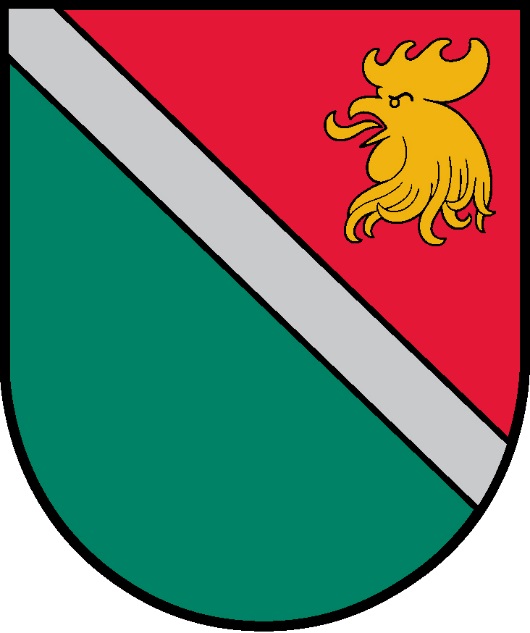 MADONAS NOVADA PAŠVALDĪBA2014.gadsPUBLISKAIS PĀRSKATSSatura rādītājs1. ZIŅAS PAR PAŠVALDĪBU	32. PAŠVALDĪBAS LĒMĒJVARA	43. PAŠVALDĪBAS IZPILDVARA	84. PAŠVALDĪBAS FINANSES	115. CENTRALIZĒTI ADMINISTRĒTIE INVESTĪCIJU PROJEKTI 2014.GADĀ (EUR)	396. PRIVĀTĀS INVESTĪCIJAS MADONAS NOVADA TERITORIJĀ 2014.GADĀ	467. SAIMNIECISKĀ DARBĪBA MADONAS NOVADA PAŠVALDĪBAS MEŽA ZEMĒS 2014.GADĀ	478. UZŅĒMĒJDARBĪBAS ATBALSTS	499. INFORMĀCIJAS TEHNOLOĢIJAS JOMA	5010. KULTŪRAS DARBS	5210. IZGLĪTĪBAS DARBS	6211. SPORTA DZĪVE	6612. SOCIĀLĀ PALĪDZĪBA	6713. BĀRIŅTIESAS DARBS	6914. DZIMTSARAKSTU NODAĻAS DARBS	7015. TŪRISMA INFORMĀCIJAS CENTRA DARBĪBA	7616. PASĀKUMI IEDZĪVOTĀJU INFORMĒTĪBAS VEICINĀŠANĀ PAR PAŠVALDĪBAS DARBĪBU UN VIŅU IESPĒJĀM PIEDALĪTIES LĒMUMU APSPRIEŠANĀ	77Pielikumi	781. ZIŅAS PAR PAŠVALDĪBUPašvaldības nosaukums:	 Madonas novada pašvaldībaPašvaldības juridiskā adrese:	 Saieta laukums 1, Madona, LV 4801PVN maksātāja reģistra kods:	 LV Finanšu gads:	 01.01.2014. – 31.12.2014.Domes skaitliskais sastāvs:	 17 deputāti Andrejs CEĻAPĪTERSJeuženija ADAMOVIČARaimonds AIZSTRAUTSArtūrs ČAČKAAndris DOMBROVSKISAntra GOTLAUFAValda KĻAVIŅABruno KOKARSAgris LUNGEVIČSDaiga MADERNIECEVanda MADERNIECEValentīns RAKSTIŅŠAndris SAKNERihards SAULĪTISAndris TREČAKSKaspars UDRASSModris ZOMEROVSKISDomes priekšsēdētājs:	 Andrejs CEĻAPĪTERS Domes priekšsēdētāja vietnieks:	 Agris LUNGEVIČS Pašvaldības izpilddirektors:	 Āris VILŠĶĒRSTS Pašvaldības Finanšu nodaļas vadītāja,galvenā grāmatvede:	 Biruta VINDELE Madonas novads tika izveidots administratīvi teritoriālās reformas rezultātā, apvienojoties 15 pašvaldībām - Aronas, Barkavas, Bērzaunes, Dzelzavas, Kalsnavas, Lazdonas, Liezēres, Ļaudonas, Mārcienas, Mētrienas, Ošupes, Praulienas, Sarkaņu, Vestienas pagastam un Madonas pilsētai.Madonas novada lielumu raksturo šādi rādītāji:Madonas novads ir sadalīts 15 teritoriālajās vienībās - Madonas pilsēta un katrs no pagastiem veido patstāvīgu teritoriālo vienību. Novada pagastu iedzīvotāji var saņemt pašvaldības pakalpojumus savā pagastā, bet pilsētas iedzīvotāji – Madonas pilsētā. Izņēmums ir dzimtsarakstu pakalpojumi, kas ir saņemami tikai novada centrā. 2. PAŠVALDĪBAS LĒMĒJVARALai nodrošinātu savu darbību un izstrādātu domes lēmumprojektus, Dome no pašvaldības deputātiem ir ievēlējusi:- Finanšu un attīstības komiteju 17 locekļu sastāvā;- Izglītības un jaunatnes jautājumu komiteju 8 locekļu sastāvā;- Sociālo un veselības jautājumu komiteju 8 locekļu sastāvā;- Uzņēmējdarbības, teritoriālo un vides jautājumu komiteju 8 locekļu sastāvā; - Kultūras un sporta jautājumu komiteju 8 locekļu sastāvā.Atsevišķu pašvaldības funkciju pildīšanai Dome no deputātiem un pašvaldības iedzīvotājiem ir izveidojusi šādas pastāvīgās komisijas:Vēlēšanu komisiju;Administratīvo komisiju;Administratīvo  strīdu komisiju;           Zemes komisiju;Pašvaldības īpašuma, privatizācijas, atsavināšanas un izmantošanas komisiju;Dzīvokļu jautājumu komisiju;Pašvaldības iepirkumu komisiju;Civilās aizsardzības komisiju;Iesniegumu izskatīšanai par politiski represētās personas statusa piešķiršanu komisiju;Koku ciršanas komisiju;Jaunatnes lietu komisiju;	Medību koordinācijas komisiju;	Apbalvojumu piešķiršanas komisiju;	Darījumu ar lauksaimniecības zemi izvērtēšanas komisiju;Pretendentu izvērtēšanai palīdzības saņemšanai energoefektivitātes pasākumu veikšanai komisiju.Madona novada lēmējvaras struktūra ir parādīta attēlā Nr.1
Attēls Nr.12014.gadā Madonas novada pašvaldībā ir notikušas:- 27 novada pašvaldības Domes sēdes, no kurām 15 bijušas ārkārtas, Domes sēdēs pieņemti 810 lēmumi;- 13 Finanšu un attīstības komitejas sēdes;-   8 Uzņēmējdarbības, teritoriālo un vides jautājumu komitejas sēdes; -  12 Izglītības un jaunatnes lietu komitejas sēdes; -   14 Sociālo un veselības jautājumu komitejas sēdes; -  10 Kultūras un sporta jautājumu komitejas sēdes;-  32 Administratīvās komisijas sēdes; -  5 Administratīvo  strīdu komisijas sēdes;-  46 Iepirkumu komisijas sēdes;-  18 Dzīvokļu jautājumu komisijas sēdes;-  11 Zvejas un medību tiesību komisijas sēdes; -  7 Koku ciršanas komisijas sēdes; -  7 Jaunatnes lietu komisijas sēdes;- 4 Medību koordinācijas komisijas sēdes;- 3 Apbalvojumu piešķiršanas komisijas sēdes;- 3 Darījumu ar lauksaimniecības zemi izvērtēšanas komisijas sēdes;- 2 Pretendentu izvērtēšanai palīdzības saņemšanai energoefektivitātes pasākumu veikšanai komisijas sēdes2014.gadā Madonas novada pašvaldības dome apstiprinājusi šādus saistošos noteikumus:Madonas novada pašvaldības saistošie noteikumi Nr.1 „Par  Madonas novada pašvaldības 2014.gada budžetu”Madonas novada pašvaldības saistošie noteikumi Nr.2 „Nolikums par licencēto makšķerēšanu un licencētām zemūdens medībām Kāla ezerā”Madonas novada pašvaldības saistošie noteikumi Nr.3 „Madonas novada pašvaldības autoceļu un ielu sadalījums uzturēšanas klasēs vasaras sezonai” (no 1. aprīļa līdz 31. oktobrim)Madonas novada pašvaldības saistošie noteikumi Nr.4 „Madonas novada pašvaldības autoceļu un ielu sadalījums uzturēšanas klasēs ziemas sezonai” (no 1. novembra līdz 31. martam)Madonas novada pašvaldības saistošie noteikumi Nr.5 „Grozījumi Madonas novada pašvaldības 30.07.2009. saistošajos noteikumos Nr. 2 „Par Madonas novada pašvaldības sociālajiem pabalstiem””Madonas novada pašvaldības saistošie noteikumi Nr.6 „Par grozījumiem Madonas novada pašvaldības saistošajos noteikumos Nr. 1 „Par Madonas novada pašvaldības 2014.gada budžetu””Madonas novada pašvaldības Saistošie noteikumi Nr.7 „Grozījumi Madonas novada pašvaldības 29.03.2012. saistošajos noteikumos Nr.6 „Par kārtību, kādā Madonas novada iedzīvotāji tiek iesaistīti nodarbinātības pasākumā „Algotie pagaidu sabiedriskie darbi” Madonas novada pašvaldībā””Madonas novada pašvaldības Saistošie noteikumi Nr.8 „Par grozījumiem Madonas novada pašvaldības saistošajos noteikumos Nr. 1 „Par Madonas novada pašvaldības 2014.gada budžetu””Madonas novada pašvaldības Saistošie noteikumi Nr.9 “Madonas novada pašvaldības palīdzības piešķiršanas kārtība energoefektivitātes pasākumu veikšanai daudzdzīvokļu dzīvojamās mājās”Madonas novada pašvaldības Saistošie noteikumi Nr.10 „ Par nekustamā īpašuma nodokli par daudzdzīvokļu dzīvojamo māju (tās daļu), kas ierakstīta zemesgrāmatā uz pašvaldības vārda, un pašvaldībai piederošo vai piekritīgo zemi, uz kuras šī māja atrodas”Madonas novada pašvaldības Saistošie noteikumi Nr.11 „Grozījumi Madonas novada pašvaldības 2009.gada 9.jūlija saistošajos noteikumos Nr.1 „Madonas novada pašvaldības nolikums”Madonas novada pašvaldības Saistošie noteikumi Nr.12 „Nolikums par licencēto makšķerēšanu un vēžošanu Puduļu ezerā”Madonas novada pašvaldības Saistošie noteikumi Nr.13 „Par grozījumiem Madonas novada pašvaldības saistošajos noteikumos Nr. 1 „Par Madonas novada pašvaldības 2014.gada budžetu””Madonas novada pašvaldības Saistošie noteikumi Nr.14 „„Grozījumi Madonas novada pašvaldības 2013.gada 29.augusta saistošajos noteikumos Nr.17 “Par pašvaldības nodevu par reklāmas un reklāmas objektu izvietošanu Madonas novadā”Madonas novada pašvaldības Saistošie noteikumi Nr.15 „Par grozījumiem Madonas novada pašvaldības saistošajos noteikumos Nr. 1 „Par Madonas novada pašvaldības 2014.gada budžetu””Madonas novada pašvaldības Saistošie noteikumi Nr.16 „Par grozījumiem Madonas novada pašvaldības saistošajos noteikumos Nr. 1 „Par Madonas novada pašvaldības 2014.gada budžetu””Madonas novada pašvaldības Saistošie noteikumi Nr.17 „Par grozījumiem Madonas novada pašvaldības saistošajos noteikumos Nr. 1 „Par Madonas novada pašvaldības 2014.gada budžetu”Madonas novada pašvaldības saistošie noteikumi Nr.18 „Par grozījumiem Madonas novada pašvaldības saistošajos noteikumos Nr. 1 „Par Madonas novada pašvaldības 2014.gada budžetu”””Madonas novada pašvaldības saistošie noteikumi Nr.19   „Par koku ciršanu ārpus meža Madonas novada pašvaldības administratīvajā teritorijā”Madonas novada pašvaldības saistošie noteikumi Nr.20 „Par grozījumiem Madonas novada pašvaldības saistošajos noteikumos Nr. 1 „Par Madonas novada pašvaldības 2014.gada budžetu””Madonas novada pašvaldības saistošie noteikumi Nr.21 „Par nekustamā īpašuma nodokļa aprēķināšanas kārtību par dzīvojamo māju palīgēkām Madonas novadā 2015.gadā”Madonas novada pašvaldības saistošie noteikumi Nr.22   „Par nekustamā īpašuma nodokļa piespiedu izpildes termiņa noteikšanu Madonas novadā”Madonas novada pašvaldības saistošie noteikumi Nr.23 Grozījumi Madonas novada pašvaldības 27.01.2011. saistošajos noteikumos Nr.2 „Par nekustamā īpašuma nodokļa atvieglojuma noteikšanu Madonas novada pašvaldībā”Madonas novada pašvaldības saistošie noteikumi Nr.24  „Par grozījumiem Madonas novada pašvaldības saistošajos noteikumos Nr. 1 „Par Madonas novada pašvaldības 2014.gada budžetu””Madonas novada pašvaldības saistošie noteikumi Nr.25  „Par grozījumiem Madonas novada pašvaldības saistošajos noteikumos Nr. 1 „Par Madonas novada pašvaldības 2014.gada budžetu””Madonas novada pašvaldības saistošie noteikumi Nr.26 „Par grozījumiem Madonas novada pašvaldības saistošajos noteikumos Nr. 1 „Par Madonas novada pašvaldības 2014.gada budžetu””Piešķirtie apbalvojumi:Pamatojoties uz 30.03.2011. (protokols Nr.7, 56.p.) Nolikumu „Par Madonas novada pašvaldības Goda diploma un goda zīmes, Atzinības un Pateicības piešķiršanu” 2014.gadā ir  piešķirti sekojoši apbalvojumi: 1. Goda diploms un Goda zīme – Oļģertam Skujam un Vācijas Sarkanā krusta Rosrātes pilsētas nodaļai2. Atzinība – 183. Pateicība – 203. PAŠVALDĪBAS IZPILDVARALai nodrošinātu domes pieņemto  izpildi, kā arī darba organizatorisko un tehnisko apkalpošanu, Dome ir izveidojusi pašvaldības administrāciju, kas ir pašvaldības iestāde un sastāv no:3.1. Administratīvās nodaļas;3.2. Attīstības nodaļas; 3.3. Finanšu nodaļas;3.4. Izglītības nodaļas;3.5. Informācijas tehnoloģiju nodaļas;3.6. Juridiskās nodaļas;3.7. Kultūras nodaļas;3.8. Uzņēmējdarbības un tūrisma attīstības nodaļas;3.9. Īpašuma uzturēšanas nodaļas.3.10. Speciālistiem, kas nav iekļauti nodaļu sastāvā:3.10.1. Sporta darba organizators;3.10.2. Sabiedrisko attiecību speciālisti;3.10.3. Kārtībnieki;3.10.4. Darba aizsardzības speciālists3.10.5. Mežzinis.Pašvaldības administrācija darbojas uz Domes apstiprināta  pamata. Administrācijas struktūrvienības darbojas, pamatojoties uz administrācijas  un administrācijas struktūrvienību , ja dome tādus ir apstiprinājusi.Lai nodrošinātu pašvaldības sniegto pakalpojumu pieejamību, pašvaldības Dome katrā pagastā izveidoja pagasta pārvaldi. Pagasta pārvalde ir pašvaldības iestāde ar savu budžetu, personālu un norēķinu kontiem bankās. Pagasta pārvalde nodrošina pagasta teritorijā esošo pašvaldības izglītības, kultūras u.c. iestāžu darbības vadību.Pasākumi pašvaldības vadības pilnveidošanaiIzmantojot Informācijas tehnoloģiju iespējas, Madonas novada pašvaldībā tiek izmantota elektroniskā dokumentu vadības sistēma „Namejs”. Sistēma nodrošina iespēju reģistrēt informāciju par katru dokumentu, kas tiek saņemts pašvaldībā vai sagatavots un nosūtīts, kā arī iespēju šos dokumentus saglabāt elektroniskā formā. Sistēma ļauj uzdot darbiniekiem uzdevumus, sekot dokumentu plūsmai, to apstrādei, uzlabojot iekšējās kontroles sistēmu un paātrinot apmeklētāju apkalpošanu.Dokumentu apriti Madonas novada pašvaldības administrācijā 2014. gadā raksturo šādi skaitļi:Sistēmā „Namejs” tika reģistrēti: 
	nosūtāma korespondence – 3279;
	saņemtā korespondence – 3752;
	iesniegumi – 1262;
	izziņas - 615Madona novada pašvaldības administratīvās pārvaldes struktūra 2014.gadā ir parādīta attēlā Nr.2Madonas novada pašvaldības izpildvaras struktūra 2014.gadāAttēls Nr.24. PAŠVALDĪBAS FINANSESInformācija par Madonas novada pašvaldības 2014.gada budžeta izpildi Pašvaldības budžeta ieņēmumus veido nodokļu ieņēmumi, nenodokļu ieņēmumi, saņemtie maksājumi. Madonas pašvaldības 2014.gada pamatbudžetā lielāko ieņēmumu daļu sastāda saņemtie maksājumi 48.2 %, tie ir maksājumi no valsts pamatbudžeta, kas paredzēti investīciju projektu realizācijai, pedagoģisko darbinieku atalgojumam un norēķini ar pašvaldību budžetiem par sniegtajiem pakalpojumiem citu pašvaldību iedzīvotājiem; iedzīvotāju ienākuma nodoklis 41.04%, nekustamā īpašuma nodoklis 5.15%  un maksas pakalpojumi 4.63%.Salīdzinot ar iepriekšējo gadu, 2014.gada  kopējie ieņēmumi samazinājušies  par 1000474 EUR, jeb 4%. Iedzīvotāju ienākuma nodoklis palielinājies par 343815 EUR, jeb 3.6%, nekustamā īpašuma nodoklis palielinājies par 128302 EUR, jeb 11.5%, saņemtie maksājumi samazinājušies par 1439576 EUR, jeb 11 % , maksas pakalpojumi samazinājušies par 124930 latiem, jeb 10 %.Pašvaldības budžeta ieņēmumu struktūra grafiski attēlota attēlā Nr.3 	Salīdzinot ar 2014.gada sākumā  plānoto, 2015.gadā paredzēts ieņēmumu no iedzīvotāju ienākuma nodokļa  palielinājums par  327695 EUR, no nekustamā īpašuma nodokļa par 64978 EUR. Tā kā saņemtie maksājumi (izņemot dotāciju pedagoģisko darbinieku darba samaksai) tiek saņemti galvenokārt piesaistot finansējumu dažādu projektu realizācijai, tad gada sākumā tos nav iespējams precīzi prognozēt. Šeit neparādās arī tie līdzekļi, kas saņemti jau iepriekšējā gadā, bet tiks izlietoti šogad. Faktiskā aina, kas raksturos pašvaldības darbību finansējuma piesaistē, būs redzama tikai gada beigās. Grafikā arī uzskatāmi redzams, kuri ieņēmumu posteņi veido budžeta pamatu, jo daļa no tiem, kas norādīti tabulā, uz citu fona gandrīz nav pamanāmi.Madonas novada pašvaldības 2014.gada pamatbudžeta izdevumos lielāko īpatsvaru veido izdevumi izglītībai 47 % un  dzīvokļu un komunālajai saimniecībai 22%.Kopā pamatbudžeta izdevumi salīdzinot ar iepriekšējo gadu ir samazinājušies par 2444286 EUR, jeb 9 %. Tajā skaitā, salīdzinot ar iepriekšējo gadu, samazinājušies izdevumi dzīvokļu un komunālajai saimniecībai par 1173032 EUR, jeb 18 %; ekonomiskajai darbībai par 82004 EUR, jeb 31% ,sportam un kultūrai par 636899 EUR,  izglītībai par 6222128 EUR jeb 5 %, palielinājušies izdevumi sociālajai apdrošināšanai un nodrošināšanai par 113217 EUR jeb  6 %; palielinājušies izdevumi vispārējiem valdības dienestiem par 155831 EUR, veselībai par 53213 EUR, samazinājušies izdevumi par pašvaldības parādu procentu nomaksu par 217492  EUR.Pašvaldības budžeta izdevumu struktūra grafiski attēlota attēlā Nr.4Pēc ekonomiskās klasifikācijas kodiem jeb izdevumu veidiem, neatkarīgi no darbības nozares, 2014.gada pamatbudžeta izdevumos lielāko īpatsvaru veido atalgojumi un valsts sociālās apdrošināšanas obligātās iemaksas kopā 51%, kapitālie izdevumi 19% un pakalpojumu apmaksa 16%.Salīdzinot ar iepriekšējo gadu samazinājušies izdevumi materiālu un energoresursu iegādei par 122648 EUR, jeb 5%; nodokļu maksājumi par 12779 latiem jeb 18%, kredītu procentu samaksa samazinājusies par 225239 EUR jeb 77%, subsīdijas un dotācijas palielinājušās par 61879 EUR  jeb 109%, kapitālie izdevumi samazinājušies par 3513489 EUR jeb 43%; palielinājušies izdevumi atalgojumam par 747202 EUR, jeb  8 %; valsts sociālās apdrošināšanas obligātajām iemaksām par 176380 EUR, jeb 8 %, palielinājušies izdevumi sociālajiem pabalstiem par 104767 EUR, jeb 15 %; palielinājušies izdevumi pakalpojumu apmaksai par 330773 EUR jeb 9 %, komandējumiem un dienesta braucieniem par  14885 EUR jeb 36 %.Pašvaldības infrastruktūras attīstībai tiek piesaistīti valsts investīciju programmas līdzekļi, aizņēmumi no Valsts kases, ES struktūrfondu līdzekļi.Pašvaldības budžeta izdevumu struktūra pēc ekonomiskās klasifikācijas kodiem grafiski attēlota attēlā Nr.5Attēls Nr.3Attēls Nr.4Attēls Nr.5Pārskats par Madonas novada pašvaldības aizņēmumiem 2014.gadā (EUR)Pārskats par Madonas novada pašvaldības galvojumiem 2014.gadā (EUR)5. CENTRALIZĒTI ADMINISTRĒTIE INVESTĪCIJU PROJEKTI 2014.GADĀ (EUR)Publiskās investīcijas infrastruktūrā pašvaldības administratīvajā teritorijā 2014.gadā6. PRIVĀTĀS INVESTĪCIJAS MADONAS NOVADA TERITORIJĀ 2014.GADĀ2014. gadā Madonas novadā privātajām un juridiskajām personām izdotas 148 būvatļaujas, tajā skaitā:- individuālai apbūvei 54 būvatļaujas, - ražošanas objektu būvniecībai 41 būvatļaujas, - komerciālās objektu būvniecībai 7 būvatļaujas,- meliorācijai 10 būvatļaujas7. SAIMNIECISKĀ DARBĪBA MADONAS NOVADA PAŠVALDĪBAS MEŽA ZEMĒS 2014.GADĀKopējā meža zemes platība 1479,07 ha8. UZŅĒMĒJDARBĪBAS ATBALSTS Uzņēmējdarbības atbalsta un attīstības nodaļas pārskats par 2014.gadu:Aktualizēta un papildināta informācija datu bāzē par Madonas novada uzņēmējiem.Dalība semināros un meistarklasēs ar prezentācijām par uzņēmējdarbību Madonas novadā latviešu, krievu un angļu valodās.Papildināta un uzturēta ar aktuālo informāciju Uzņēmējdarbības un tūrisma attīstības nodaļas mājas lapa www.businessmadona.lv.Regulāra informācijas izvietošana par uzņēmējdarbību Madonas novadā sociālajos tīklos http://www.draugiem.lv/businessmadona un https://twitter.com/MUznemejiem;Sagatavotas un nosūtītas ziņas par aktualitātēm uzņēmējdarbībā Madonas novadā, publicēšanai vietējos un reģionālajos medijos.Regulāri izsūtītas informatīvās ziņas uzņēmējiem (elektroniskā sarakste).Organizēta zīmola „Ražots Madonas novadā” uzņēmumu dalība dažādos tirdziņos un izstādēs.Izveidota zīmola „Ražots Madonas novadā” uzņēmumu tirdzniecības vieta veikalā „Maxima XX” Madonā.Noorganizētas mācības, informatīvie semināri, tikšanās:Apmācību seminārs – „Uzņēmēja gēns BOSI”;Apmācību seminārs par vietējās produkcijas izmantošanu ēdināšanas uzņēmumos;Apmācību kurss – „Grāmatvedība uzņēmumu īpašniekiem”; Apmācību kurss jaunajiem uzņēmējiem „Stabils bizness kā rīks dzīves mērķu sasniegšanai”;Apmācību kurss – „Tūrisma nozares uzņēmumiem un ražojošām saimniecībām, kas atvērtas apmeklētājiem”;Noorganizēts Madonas novada uzņēmēju forums 2014;Noorganizētas tikšanās ar biedrības „Madonas novada gaļas ražotāju apvienība” biedriem par mobilās kautuves izbūvi;Noorganizētas tikšanās ar zīmola „Ražots Madonas novadā” uzņēmumiem par 2014.gada aktivitātēm.Dalība izstādēs „Latvijas piedāvā”, „Riga Food”, Madonas novada uzņēmējdienas 2014.Darbs Informāciju Tehnoloģiju jomā. Madonā atvērta bakalaura studiju programma „Programmēšanas inženieris” sadarbībā ar Madonas Augstākās izglītības centru un Rēzeknes Augstskolu. Turpināta sadarbība ar Accenture – Latvia projektā „Start IT”.Realizēts pašvaldības projekts „Jauniešu karjeras izvēle un amata prasmju apguve’’. Tika izsludinātas 27 vakances 22 Madonas novada uzņēmumos, uz kurām pretendēja 94 jaunieši, kas kopumā bija iesnieguši 168 pieteikumus. Pašvaldības finansējums tika piešķirts 34 jauniešu darba apmaksai.Visa gada garumā norisinājās pašvaldības projekts – biznesa ideju konkurss „Madona var labāk”. Kopumā tika iesniegti 29 biznesa ideju pieteikumi, no kuriem atbalstīja 16, piešķirot līdzfinansējumu EUR 27 617,04 apmērā. Projekta rezultātā tika izveidoti 9 jauni uzņēmumi.Sadarbībā ar uzņēmējiem izstrādāts investīciju plāns Uzņēmējdarbības infrastruktūrā Madonas novadā līdz 2020.gadam. 9. INFORMĀCIJAS TEHNOLOĢIJAS JOMA2014. gadā tika realizēts projekts “Publisko interneta pieejas punktu attīstība”. Tā rezultātā tika papildināti ar jaunu datortehniku un jauniem krāsainiem kopētājiem 15. publiskās pieejas punkti un tika izveidoti 15. jauni publiskā interneta pieejas punkti.Projekta realizācijas vajadzībām tika paplašināti datortīkli.Pilsētā un pagastos attiecīgo iestāžu vajadzībām tika veikta datortīklu paplašināšana un pārbūve. Tiek veikta izpēte par iespējām izveidot optiskās šķiedras kabeļu savienojumus starp pašvaldības iestādēm un novada pagastiem. Iesākot 2014. gadu bija aktuāla veco datoru ar XP operētājsistēmas nomaiņu, pret jauniem datoriem ar jauno operētājsistēmu. Tas tika pēc budžeta iespējām realizēts, bet pilnībā vēl nav nomainīti datori pilsētas iestādēs un pagastos. Tika veikta tirgus izpēte un uzstādītas pilsētā dažādas videokameras testa režīmā. Tika konstatēts, ka ir iespējams papildināt esošo sistēmu, ar videokamerām, kurām ir laba izšķirtspēja darbojoties diennakts režīmā. Ieplānots daudzās vietās pievilkt elektrības kabeļus, lai būtu iespēja paplašināt videosistēmu. Pie videosistēmas pēc vajadzības tiek veikti profilaktiski un citi remontdarbi pilsētā un pašvaldības iestādēs.Madonas novada pašvaldībā, tika regulāri veikta rezerves datu kopēšana, aktuālo programmu atjaunošana. Tika veikti remonti un profilakses darbi datortehnikai pilsētas un novada pagastu iestādēs. Tika apmeklēti aktuālie semināri un kursi. Uzlabots portāls www.madona.lv.10. KULTŪRAS DARBSAizvadītais 2014.gads Madonas novada kultūras dzīvē bijis notikumiem bagāts. Daudzi saturiski bagāti un nozīmīgi pasākumi priecēja mūsu novada iedzīvotājus un viesus.Ar izcilā pianista un Madonas drauga Vestarda Šimkus solokoncertu, atklāts Jāņa Norviļa Starptautiskais Jauno pianistu konkurss. Ar vienu no retajiem koncertiem Latvijā, Madonas kultūras namā viesojās pasaulē slavenais kamerorķestris „Kremerata Baltica”. Virkne augstākās klases akadēmiskās mūzikas pārstāvju koncertēja 17.Latviešu Mūzikas svētkos augusta sākumā. Rudens pusē Madonā viesojās Madonā iecienītais Liepājas simfoniskais orķestris. Ar populārākajām operu un operešu ārijām mūs priecēja Latvijas Nacionālās operas solisti un uzlecošās zvaigznes.Ar vērienīgiem pasākumiem, vairāku dienu garumā, jūnija sākumā notika tradicionālie Madonas pilsētas svētki - novadam. Par godu Madonas pilsētas svētkiem diriģents Mārtiņš Bergs un Madonas kamerorķestris, kā arī dziedātājs Intars Busulis, veidoja īpašu svētku lielkoncertu.      Savukārt, pie tradicionālajiem pasākumiem jāmin arī 4.festivāls „Zelta šlāgeris”, Ģitāristu sesija, 3.Madonas novada Jauniešu dienas, vērienīgais festivāls „Ezera skaņas” uz Kāla ezera Vestienas pagastā, Dziedošo un muzicējošo ģimeņu „Spiets” koncerts Madonā, starptautiskais gleznotāju plenērs „Laisma”, pulkveža Oskara Kalpaka piemiņai veltītie „Karoga svētki” un 3.„Aviācijas svētki” Ošupes pagastā, Ugunsskulptūru festivāls Sarkaņu pagastā un daudzi citi iecienīti pasākumi.Ar krāšņu koncertu, kurā tika iesaistīti Madonas novada pašdarbnieki svinējām Latvijā lielākos līgo svētkus, koncertā „Līgojam Madonā”. Ar emocionālu koncertuzvedumu Ļaudonā tika atzīmēta izcilā diriģenta, mūsu novadnieka Teodora Reitera 130 gadu jubileja. Savukārt novembrī Praulienas pagastā notika piemiņas koncerts un izstādes atklāšana mūsu dižvīra, diriģenta un sabiedriskā darbinieka Arta Kumsāra piemiņai.Kultūras un tautas nami, kultūras darba organizatoriAronas pagastsNorišu skaits: 35Maksas norišu skaits: 15Bezmaksas norišu skaits: 20Kopējais apmeklētāju skaits: 4130Citu iestāžu rīkotie pasākumi (informatīvās sanāksmes): 2Pašdarbības kolektīvu skaits: 8 (61 dalībnieks) - vokālais ansamblis „Mārtiņrozes”, tradīciju ansamblis „Mežābele”, senioru vokālais ansamblis „Madaras”, vokālais duets „Iveta un Andris”, amatierteātris „Aronieši”, līnijdeju grupa „Chilli step”, bērnu teātra sporta grupa, rokdarbu pulciņš. 2014.gada nogalē savu darbību uzsāka tautisko deju kolektīvs ar 19 dalībniekiem.Nozīmīgākie un interesantākie pasākumi: pavasara koncerts „Ieziedēt bērnos savos kā ievas iezied pavasaros”, Vasaras Saulgriežu ielīgošana Kusas estrādē, kopīga ekskursija pa Vestienas pagastu, dzejas dienu pasākums „Apļa klusumā ietērpies laiks”, amatierteātra „Aronieši” jauniestudētās Sk.Pences - Neimanes lugas „Vai Tobijam patiks?” pirmizrāde un Andrejdienas kāpostballe. . Barkavas pagasts
Norišu skaits: 23Maksas norišu skaits: 7Bezmaksas norišu skaits: 16Kopējais apmeklētāju skaits: 2780Pašdarbības kolektīvu skaits: 8 (98 dalībnieki) - Senioru deju kopa „Klabdancis”, sieviešu vokālais ansamblis „Pauze”, folkloras kopa „Madava”, vokāli instrumentālais ansamblis „Pirmatne”, bērnu radošā studija „Kriksis”, amatierteātris pieaugušajiem, teātra studija bērniem, rokdarbu pulciņš.Nozīmīgākie pasākumi: Barkavas kultūras nama deju kopai „Klabdancis - 40”, Vasaras saulgriežu ielīgošana, postfolkloras grupas „Rikši” koncerts, Ērģeļmūzikas koncerts Barkavas Romas katoļu baznīcā, muzikālā Pop-elektro-folk dueta  „Viņš un Viņa” koncerts, tradicionālie „Novadnieku svētki”, Dzejas dienas jaunrades studijai „Pirmatne” kopā ar Barkavas dzejnieci A.Skrjabi un G.Tarvidu, Latvijas Republikas proklamēšanas dienai veltīts koncerts ar Ievu Akurāteri.Bērzaunes pagastsNorišu skaits: 49Maksas norišu skaits: 18Bezmaksas norišu skaits: 32Kopējais apmeklētāju skaits: 3577Pašdarbības kolektīvu skaits: 10 (129 dalībnieki) - vīru koris „Gaiziņš”, dāmu vokālais ansamblis „Vēlziedes”, dramatiskais kolektīvs „Priekā”, vidējās paaudzes deju kolektīvs „Atāls”, pirmsskolas bērnu deju kolektīvs, 2.-6.klašu bērnu deju kolektīvs, jauniešu deju kolektīvs, interešu izglītības pulciņš, eksotisko deju grupa „Oreo”, līnijdeju grupa „Rainbow”.Nozīmīgākie pasākumi: „Bērzaunes amatierteātrim - 15”, „Rīgas pantomīmas” meistarklase un izrāde, laikmetīgās mākslas pasākums „Baltā nakts”. Dzelzavas pagastsNorišu skaits: 43Maksas norišu skaits: 7Bezmaksas norišu skaits: 36Kopējais apmeklētāju skaits: 3966Pašdarbības kolektīvu skaits: 5 (64 dalībnieki) - sieviešu vokālais ansamblis „Variants”, jauniešu deju kolektīvs „Zīļuki”, senioru tautas deju grupa „Dzeldes”, līnijdeju grupa „Silver Step”, dramatiskais kolektīvs.Nozīmīgākie pasākumi: ikgadējais muzikālais pasākums „Dzelzavā dzied!”; Vasaras vidus svētki Doku Ata „Muceniekos”; sadziedāšanas un sadancošanas pasākums „Līgojam no Jāņiem līdz Pēteriem”.No 2014.gada septembra kultūras nams slēgts publiskiem pasākumiem sakarā ar projekta „Dzelzavas pagasta kultūras nama telpu, fasādes un iekšējo inženiertīklu vienkāršota renovācija” Nr. KPFI-15.3/163 realizāciju.
 Kalsnavas pagastsNorišu skaits: 77Maksas norišu skaits: 15Bezmaksas norišu skaits: 62Kopējais apmeklētāju skaits: 4443Pašdarbības kolektīvu skaits: 10 (152 dalībnieki) - vīru vokālais ansamblis „Kalsnava”, sieviešu vokālais ansamblis „Vīzija”, sieviešu koris „Silvita”, bērnu deju kolektīvi 1-3.kl. un 3.-6.kl., jauniešu deju kolektīvs „Kalsnava”, senioru deju kolektīvs „Jāņukalns”, dāmu deju grupa „Magnolija”, līnijdeju grupa „Krustām šķērsām”, šeipinga grupa.Nozīmīgākie pasākumi: sieviešu kora „Silvita” 20 gadu jubilejas pasākums, starpnovadu pasākums jauniešiem „Nākam, rādam ko mākam”, Latvijas labāko vokālo ansambļu koncerts, vispasaules Vizmu salidojums, Kalsnavas svētki.Lazdonas pagastsNorišu skaits: 25Bezmaksas norišu skaits: 25Kopējais apmeklētāju skaits: 1101Pašdarbības kolektīvu skaits: 2 (85 dalībnieki) - rokdarbu pulciņš „Rota”, Sieviešu klubiņš „Smaidas”.Liezēres pagastsNorišu skaits: 33Maksas norišu skaits: 16Bezmaksas norišu skaits: 17Kopējais apmeklētāju skaits: 3400Pašdarbības kolektīvu skaits: 3 (29 dalībnieki) - sieviešu vokālais ansamblis „Lira”, amatierteātris „Reālisti”, dāmu deju kopa „Jautrās mājsaimnieces”.Nozīmīgākie pasākumi: Amatierteātru satikšanās svētki „Uz pilnu banku” veltīti lugu autora Aivara Banka daiļradei, „Kūku svētki” - Liezēres pagasta kūku cepēju cildināšana, Liezēres pensionāru klubiņa 10 gadu jubilejas svinības.Ļaudonas pagastsNorišu skaits: 28Maksas norišu skaits: 4Bezmaksas norišu skaits: 24Kopējais apmeklētāju skaits: 2314Pašdarbības kolektīvu skaits: 3 (56 dalībnieki) - sieviešu senioru vokālais ansamblis „Mežrozīte”, senioru deju kolektīvs „Divi krasti”, Ļaudonas pagasta kultūras nama jauktais koris „Lai top”.Nozīmīgākie pasākumi: diriģenta, viena no Latvijas Nacionālās operas dibinātājiem - Teodora Reitera 130.gadu jubilejas koncerts, kurā piedalījās Madonas koru apriņķa kori. Madonas pilsētaNorišu skaits: 287Maksas norišu skaits: 122Bezmaksas norišu skaits: 165Kopējais apmeklētāju skaits: 115655Pašdarbības kolektīvu skaits: 33 (551 dalībnieks).Madonas pilsētas kultūras nams kopā ar saviem pašdarbības kolektīviem nodrošinājis ar kvalitatīviem priekšnesumiem visu valsts un latviešu tradicionālo svētku un piemiņas pasākumu norises (25.marts, 14.jūnijs, 4.maijs, 23.augusts, 11.novembris, 18.novembris, kā arī Lieldienas, Līgo svētki, Pilsētas egles iedegšana, Ziemassvētki, uzturējuši un atbalstījuši Kapusvētku un Svecīšu vakaru norisi).Kultūras nama telpās savus pasākumus regulāri rīko Madonas Valsts ģimnāzija, Madonas pilsētas 1.vidusskola, Madonas un novada pirmsskolas izglītības iestādes, Jāņa Norviļa Madonas mūzikas skola, Jāņa Simsona Madonas mākslas skola un citas pašvaldības iestādes. Kultūras nams nodrošina sekmīgu jauno pianistu konkursa, latviešu mūzikas svētku un ģitāristu sesijas norises.Rīkoti Valsts nozīmes pasākumus estrādē, piemēram, Senioru koru saietu 23.augustā ar devīzi „Savā zemē, savā Tēvzemē”.Regulāri atsevišķi kolektīvi piedalās valsts nozīmes svētkos un pasākumos: koris „Madona” Pasaules koru olimpiādē, vidējās paaudzes deju kolektīvs „Vidzeme” Saulgriežu koncertā „Lec saulīte rītā agri” Rīgā, kokļu ansamblis „Rasa” Vislatvijas  koncertakcijā „Gaismas ceļš”.Vidējās paaudzes TDA „Vidzeme” Gruzijā, Mazā deju skola Igaunijā. Savās mājās esam uzņēmuši Gruzijas Boržomi pilsētas jauniešu deju kolektīvu, Igaunijas Marjamā pilsētas kori „Paula” – viesojušies ārzemēs..Svinētas jubilejas: senioru deju kolektīvs „Atvasara”  nosvinēja 60 gadu, Madonas pūtēju orķestris 55 gadu jubilejas.Visi pašdarbības kolektīvi regulāri piedalās valsts un novada rīkotajās skatēs un konkursos gūstot augstu žūrijas vērtējumu.Uzstājušies izcili mūzikas kolektīvi, tādi kā, „Cremerata Baltica”, Liepājas simfoniskais orķestris un citi kolektīvi, kā arī individuālie izpildītāji, piemēram, Raimonds Ozols, viesojušies profesionālie teātri - Rīgas Jaunais teātris, Valmieras drāmas teātris un citi.Ļoti veiksmīgi strādājis kinoteātris „Vidzeme”. Pēc nama vizuālās atjaunošanas sekoja jaunas aparatūras uzstādīšana, kas nepārspējami ietekmē kino skatītāju skaitu (64 seansi). Arī šīs iestādes telpās notiek kolektīvu nodarbības (sporta deju klubs, Madonas Valsts ģimnāzijas teātra kolektīvs, Bērnu un jauniešu centra aktivitātes).Mārcienas pagastsNorišu skaits: 35Maksas norišu skaits: 4Bezmaksas norišu skaits: 31Kopējais apmeklētāju skaits: 2100Pašdarbības kolektīvu skaits: 5 (60 dalībnieki) - šlāgeransamblis „Labākie gadi”, dāmu deju grupa „Laima”, rokdarbu pulciņš, bērnu tautisko deju pulciņš, dambretes pulciņš.Nozīmīgākie pasākumi: dāmu deju grupas „Laima” 10 gadu jubilejas pasākums.Mētrienas pagastsNorišu skaits: 66Bezmaksas norišu skaits: 66Norišu apmeklējumu skaits pavisam: 3373Pašdarbības kolektīvu skaits: 5 (81 dalībnieks) - sieviešu koris „Jūsma”, senioru deju kolektīvs „Mētra”; jauniešu deju kolektīvs „Meteņi”, amatierteātris, dāmu deju grupa „Saulgriezes”.Ošupes pagastsNorišu skaits: 53Maksas norišu skaits: 1Bezmaksas norišu skaits: 52Kopējais apmeklētāju skaits: 3500Pašdarbības kolektīvu skaits : 7 (94 dalībnieki) - vidējās paaudzes deju kolektīvs „Degumnieki”, pirmsskolas vecuma bērnu deju kolektīvs „Virpulītis”, jauniešu deju kolektīvs, dāmu deju grupa „Orhidejas”, sieviešu vokālais ansamblis „Harmonija”, amatierteātris „Cits Modelis”, bērnu teātris „Mazais Modelītis”.Nozīmīgākie pasākumi:20.jūlijā Ošupes pagasta Degumnieku lidlaukā Aviācijas svētki pulcēja skatītājus un aviācijas entuziastus teju vai no visas Latvijas. Pasākumu rīkoja Ošupes pagasta pārvalde sadarbībā ar Madonas novada pašvaldību, piedalījās aviomodeļbūves speciālisti no Rīgas, Jelgavas, Cīravas, Ādažiem, Cēsīm un Daugavpils. Degumnieku lidlaukā bija ieradušies trīs motoplanieri, divas lidmašīnas „Cessna”, lidaparāts AN-2, piecas ultra vieglās lidmašīnas „Sky Ranger”, kā arī 12 izpletņlēcēji no Daugavpils izpletņlēcēju sporta kluba, jeb sabiedriskās sporta organizācijas D.I.S.K. Notika aviomodeļu un paraplānu lidojumi. Bija padomāts arī par plašu kultūras programmu. Pašiem jaunākajiem svētku apmeklētājiem bija iespēja jautroties kopā ar teātra studijas „Pilnpiens” radošo grupu. Mūzikas cienītājus uz līdzdziedāšanu un kāju iekustināšanu aicināja grupa „Kiwi” un latviešu rokgrupa „Dzelzs Vilks” ar līderi Juri Kaukuli priekšgalā. Par muzikālo noformējumu visas dienas garumā rūpējās Dj Aivis no Radio 2. Karoga svētki O.Kalpaka dzimtas mājās „Liepsalas” no 12. līdz 13.septembrim sadarbībā ar Madonas novada pašvaldību, Ošupes pagasta pārvaldi, Nacionālajiem Bruņotajiem Spēkiem, Alūksnes Kājnieku skolu, Rekrutēšanas un Jaunsardzes centru, Latviešu Virsnieku apvienību, Pulkveža Oskara Kalpaka Piemiņas fondu, Zemessardzes 25.kājnieku bataljonu, Jaunsardzi, Madonas bērnu un jauniešu centru, Degumnieku pamatskolu un apkārtējo pagastu un novadu skolām. Pasākuma saturs - militāra, sportiska un tūrisma rakstura nodarbības un komandu sacensības. Kā arī erudītu konkursi Latvijas vēsturē, latviskajā dzīvesziņā, tautas dziesmu un patriotisko dziesmu dziedāšanā, tautas amatu mākslas pārzināšanā un prasmīgo darba roku noteikšanā. Nakts trasīte ar orientēšanās, vieglatlētikas, sporta spēļu elementiem. Katrā disciplīnā tika noteikti labākie.Praulienas pagastsNorišu skaits: 46 Maksas norišu skaits: 8 Bezmaksas norišu skaits: 38 Apmeklētāju skaits pavisam: 5170 Pašdarbības kolektīvu skaits: 10 (199 dalībnieki) - Praulienas pagasta jauktais koris, sieviešu vokālais ansamblis, deju kopa „Saikavieši”, bērnu un jauniešu deju kolektīvi „ZIG-ZAG” (4 grupas), Praulienas amatierteātris, Saikavas amatierteātris, pensionāru biedrība, sieviešu klubiņš.Nozīmīgākie pasākumi: Teātra diena „Sauja smieklu Aiviekstes krastā”, Saikavas amatierteātrim - 20, bērnu un jauniešu deju kolektīvam „ZIG - ZAG” - 5, Praulienas pagasta svētki, piemiņas pasākums Artim Kumsāram.Sarkaņu pagasts Norišu skaits: 40Maksas norišu skaits: 13Bezmaksas norišu skaits: 37Apmeklētāju skaits pavisam: 7850Kolektīvu skaits: 8 (138 dalībnieki) - jauniešu deju kolektīvs „Resgaļi”, jauniešu deju kolektīva „Resgaļi” studija - 5.-9.klašu deju kolektīvs, vidējās paaudzes deju kolektīvs „Labākie gadi”, senioru deju kolektīvs „Senči”, jauktais vokālais ansamblis „Rondo”, amatierteātris „Piņģerots”, rokdarbu un amatniecības pulciņš, uzsāka darbību folkloras kopa „Libe”. Nozīmīgākie pasākumi: Valsts Kultūrkapitāla fonda Latvijas valsts mežu atbalstītās „Vidzemes kultūras programmas - 2014” atbalstīts projekts „Jāņuguns ziedos”, „Baltijas ceļa” 25 gadu atceres pasākums, jauniešu deju kolektīva „Resgaļi” 35 gadu jubilejas pasākums, jauktā vokālā ansambļa „Rondo” radošā darba vakars „10+”, vidējās paaudzes deju kolektīva „Labākie gadi” 25 gadu jubilejas pasākums, gadskārtu tradīciju svētki kopā ar folkloras kopu „Libe”. Vestienas pagastsNorišu skaits: 37Bezmaksas norišu skaits: 37Kopējais apmeklētāju skaits: 2990Pašdarbības kolektīvu skaits: 4 (47 dalībnieki) - sieviešu vokālais ansamblis „Fantāzija”, amatierteātris „Aušas”, dāmu deji kopa „Almada”, vidējās paaudzes tautas deju kolektīvs (sācis darbību 2014.gada oktobrī).Nozīmīgākie pasākumi: Jāņu ielīgošana Vestienas estrādē ar Vestienas amatierteātra „Aušas” R.Blaumaņa izrādi „Zagļi”, brīvdabas koncerts „Ezera skaņas” Kāla ezerā.Madonas novada bibliotēkaMadonas novada bibliotēka ir Madonas novada pašvaldības kultūras, izglītības un informācijas iestāde, kas Bibliotēku likumā noteiktā kārtībā reģistrēta Latvijas Republikas Kultūras ministrijā un veic pasaules kultūras mantojuma - iespieddarbu, elektronisko izdevumu, rokrakstu un citu dokumentu uzkrāšanu, sistematizēšanu, kataloģizēšanu, bibliografēšanu un saglabāšanu, kā arī nodrošina tajā esošās informācijas publisku pieejamību un tās izmantošanu.Akreditācijas rezultātā (akreditācijas termiņš - 2015.gada 22.decembris) ir iegūts reģiona galvenās bibliotēkas statuss 22 vietējās nozīmes bibliotēkām pagastos Madonas novadā, 2 bibliotēkām Cesvaines novadā, 4 bibliotēkām Ērgļu novadā, 2 bibliotēkām Lubānas novadā un 3 bibliotēkām Varakļānu novadā. Ir noslēgti sadarbības līgumi uz nenoteiktu laiku ar Cesvaines, Ērgļu, Lubānas un Varakļānu pašvaldībām par reģiona galvenās bibliotēkas funkciju veikšanu. Notiek sadarbība ar 30 Madonas reģiona skolu bibliotēkām, tajā skaitā 20 Madonas novada skolu bibliotēkām.Bibliotēkas darba prioritātes 2014.gadā: darbs vienotajā bibliotēku informācijas tīklā; reģiona galvenās bibliotēkas funkciju nodrošināšana; tradicionālo bibliotēkas pakalpojumu, e- pakalpojumu attīstīšana. 	Nacionālā līmenī 2014.gadā spilgti iezīmējās Madonas novada bibliotēkas dalība ar Latvijas Nacionālo bibliotēku un tās atvēršanu saistītās unikālās aktivitātēs - Grāmatu draugu ķēdē, Novadu dienās, Karnevāla gājienā „Gribu iet uz bibliotēku!”.Reģiona kontekstā akcentēta ar novadiem saistīto literāro aktivitāšu organizēšana, kultūrvēsturisko vērtību apzināšana un popularizēšana - B.Martuževai, L.Briedim veltītie literārie sarīkojumi.  Lokāli Madonā strādāts attīstot ģimenes bibliotēkas modeli. Saskaņā ar BIS Alise datiem 2014.gadā Madonas novada bibliotēkā reģistrēti 2818 lietotāji jeb 34,3% no pilsētas iedzīvotājiem. Tas ir par 84 mazāk salīdzinoši ar 2013.gadu, t.sk. 882 bērni un jaunieši līdz 18 gadiem. Reģistrēti 102687 apmeklējumi, tajā skaitā 48993 jeb 48% fiziskais apmeklējums, no tā - 14662 bērni un jaunieši līdz 18 gadiem. Par 33996 palielinājies virtuālo apmeklējumu skaits Madonas bibliotēkas vietnēs un profilos - 53694. Dienas vidējais apmeklējums - 197. Apmeklējumu skaits uz vienu lasītāju 17,4. Bibliotēkas krājums - 64998 iespiedvienības, tajā skaitā 3345 jaunieguvumu eksemplāri, 97 nosaukumu periodiskie izdevumi. Izsniegums 110586, salīdzinoši ar 2013.gadu samazinājies par 8333 vienībām. Izsniegumu skaits uz vienu lasītāju - 39. Krājuma apgrozība - 1,7. Dokumentu skaits uz vienu lasītāju - 23. Sniegtas 7551 uzziņas, konsultācijas un individuālas apmācības. 44% no Madonas bibliotēkas lietotājiem ir skolēni, studenti un mācību iestāžu  audzēkņi. Tajā skaitā - visaktīvākie ir  1.- 4.klašu skolēni - 28%; 5.-9. klašu skolēni - 26%,  studenti - 20%.Otra lielākā klientu grupa (20%) ir kalpotāju kategorija - pašvaldības iestāžu darbinieki, skolotāji, medicīnas darbinieki un citi strādājošie. Trešā lielākā klientu grupa (11%) ir bezdarbnieki un nestrādājošie, kuri bibliotēkā meklē gan nepieciešamo informāciju, gan darba iespējas, gan iespēju uzturēties patīkamās telpās un satikt sev līdzīgos.Darbs organizēts atbilstoši klientu pieprasījumam. Bibliotēka piedāvā pakalpojumus abonementā, 3 lasītavās un bērnu literatūras nodaļā. Bibliotēkas pirmais stāvs ir pilnībā pieejams cilvēkiem ar kustību traucējumiem, bet lasītavu piedāvājums šiem cilvēkiem tiek nodrošināts pirmajā stāvā.Bibliotēka apmeklētājiem atvērta 6 dienas nedēļā - no pirmdienas līdz piektdienai no 10.00 - 18.00, sestdien - 9.00 - 15.00, kopā - 46 stundas nedēļā. Apmeklētājiem pieejamas 17 stacionārās datordarba vietas, mobilā datorklase (14 portatīvie datori), printēšanas, skenēšanas, kopēšanas iespējas, skaipa aprīkojums. Datori lietotājiem pieejami visās bibliotēkas struktūrvienībās. Interneta ātrums līdz 10M/s. Aktīvi tiek pielietotas bezvadu interneta WiFi izmantošanas iespējas bibliotēkā un tās apkārtnē. Apmeklētājiem tiek piedāvātas 2 Madonas bibliotēkā veidotās datu bāzes -   Madonas reģiona elektroniskais kopkatalogs, kurā iekļauta informācija par 34 reģiona pašvaldību publisko un 25 skolu bibliotēku  krājumiem - 65230 ieraksti par 422986 eksemplāriem un Novadpētniecības datubāze - 26370 ieraksti, tajā skaitā 2014.gadā izveidotie 1532 jaunie ieraksti. Kopš 2004.gada Madonas novada bibliotēka ir datu sniedzēja LNB Bibliogrāfijas institūta Nacionālās analītikas datubāzei. Apmeklētājiem pieejamas tiešsaistes datu bāzes Lursoft, Letonika, Letas arhīvs Nozare.Lv., BritannicaLibraryEdition datubāze ar izmantošanas iespējām ārpus bibliotēkas. 2013.gadā aktīvi strādāts pie bibliotēkas aktuālās informācijas ievietošanas dažādos elektroniskajos medijos: Twitter, portālā Draugiem.lv, Latvijas Bibliotēku portālā, kā arī Madonas novada bibliotēkas, pašvaldības tīmekļa vietnēs.Lai attīstītu un dažādotu bibliotēkas piedāvājumu, 2014.gadā izstrādāti 9 projekti, no tiem 4 atbalstīti - „Izglītības un karjeras iespējas jauniešiem” Madonas pašvaldības Izglītības projektu konkurss; „Mijiedarbība un mērogs: autors - lasītājs -aktieris - mākslinieks - Dzejas dienu pasākumā Madonā” VPR VKKF projektu konkurss; „Bērnu žūrija” LBB un LNB programma; „Augstvērtīga tulkotā un oriģinālliteratūra bibliotēkās” LBB un LNB programma.Attīstot sadarbību, Madonas bibliotēka ir iesaistījusies projektos „Bibliotēkas - mūžizglītības projektu rezultātu izmantotājas un izplatītājas. Atbalsts Mūžizglītības programmas rezultātu ilgtspējai” sadarbībā ar Di-XL, Baltic Bright; „Latvijas kultūras kanona vērtību popularizēšana Latvijas publiskajās bibliotēkās” sadarbībā ar LNB; „Gribu iet uz bibliotēku” sadarbībā ar LNB; „UNESCO LNK tīkls „Stāstu bibliotēkas” sadarbībā ar UNESCO; „Uzturētājstruktūru atlase tīkla Europe Direct informācijas centriem 2013. - 2017.gadam” sadarbībā ar Gulbenes, Madonas un Alūksnes bibliotēkām; „Pieslēdzies, Latvija!” sadarbībā ar Lattelecom; „Publisko interneta pieejas punktu attīstība Madonas novadā”, iekļaujoties pašvaldības projekta darba grupā.2014.gads bibliotēkas materiālā un tehniskā stāvokļa ziņā neatšķīrās no iepriekšējā. Apmeklētāju zona - lasītāju apkalpošanas telpas - abonements, lasītavas, bērnu literatūras nodaļa ir 545 m2 no 1145m2 bibliotēkas platības, nodrošinātas 128 lasītāju vietas (konferenču telpu ieskaitot). Piecas dienas nedēļā bibliotēkas apmeklētājiem ir pieejami kafejnīcas pakalpojumi.Kopumā bibliotēkas infrastruktūra atbilst kvalitatīvu pakalpojumu nodrošināšanas iespējām.2014.gadā Madonas bibliotēkā strādāja 11 nozares speciālisti, administrāciju - direktori un direktores vietnieci metodiskajā darbā, ieskaitot un tehniskais personāls:  saimniecības daļas vadītājs - 0,2 slodzes, sētnieks - 0,5 slodzes, 2 apkopējas - 0,5 slodzes katrai. Visi bibliotēkā strādājošie nozares speciālisti, direktori ieskaitot, ir ar profesionālo izglītību, tajā skaitā 7 ar augstāko profesionālo izglītību, 4 ar vidējo profesionālo izglītību, visi strādā pilnas slodzes darbalaiku. Divām darbiniecēm ir divas augstākās izglītības. Lai paplašinātu, papildinātu bibliotēkas piedāvājumu, ļoti nopietni strādāts attīstot sadarbību ar novada iestādēm un institūcijām, ilggadīgiem sadarbības partneriem, paralēli meklējot jaunas sadarbības iespējas, kas ļautu dažādot un pilnveidot bibliotēkas piedāvājumu. Regulāri tiek organizēta E - prasmju nedēļa, Bibliotēku nedēļa, Eiropas nedēļa, Dzejas dienas, Ziemeļvalstu bibliotēku nedēļa. Atpazīstami kļuvuši Grāmatu svētki, ar pozitīvām atsauksmēm tiek vērtēta bibliotēkas piedāvātā programma, iesaistoties Muzeju nakts norisēs.Kā 2014.gada veiksmes stāsts minamas ar novadu saistītās literārās aktivitātes - B.Martuževai un L.Briedim veltītie pasākumi.Starptautiskās sadarbības jomā - aktualizēta sadarbība ar ārzemju kolēģiem - Anikšču bibliotēku Lietuvā un Raplas bibliotēku Igaunijā. Tika noorganizēta starptautiska konference „Vienoti daudzveidībā”, uzņemtas viesu delegācijas.Jau vairākus gadus bibliotēka piedāvā apmeklētājiem izstādes, kuras tiek organizētas sadarbībā ar Francijas institūtu Latvijā, 2014.gadā piedāvājot Ivetas Vecenānes izstādi „Pasaulē pirmā auduma ar dzintara pavedienu stāsts”.Madonas novada bibliotēka ir sagatavojusi un noorganizējusi Madonas reģiona pārstāvniecību Novadu dienas programmā Latvijas Nacionālajā bibliotēkā.Madonas bibliotēka ir viena no Latvijas mazajām gaismas pilīm J.Dripes veidotajā katalogā: „Latvijas mazās gaismas pilis”.Madonas novada bibliotēkas sniegtos pakalpojumus atzinīgi novērtējuši  apmeklētāji, par to liecina ieraksti Atsauksmju un ierosinājumu burtnīcā.Ir saņemtas pateicības:no Eiropas Parlamenta Informācijas biroja Latvijā „Par atsaucību un atbalstu Vēlēšanu ABS tūres ekipāžas uzņemšanā un tradicionālā ķiršu koka iestādīšanu”;no UNESCO Latvijas Nacionālās komisijas par līdzdalību UNESCO nedēļā 2014;no Lattelecom par dalību sociālās atbildības projektā „Pieslēdzies, Latvija!”.Pavisam 2014.gadā Madonas bibliotēkā noorganizēti 118 tematiskie pasākumi un aktivitātes, 118 izstādes. Madonas novadpētniecības un mākslas muzejsPārskata periodā muzejs turpināja darbu saskaņā ar stratēģiskajiem (2010 - 2015) un 2014.gada darba plāna uzdevumiem. Muzejs ir akreditēts līdz 2015.gada 22.septembrim. Muzeja krājumu uz 2015.gada 1.janvāri veido 130081 krājuma vienības, t.sk. 89373 pamatkrājuma vienības. Pārskata periodā krājuma priekšmetu skaits palielinājies par 887 vienībām, t.sk pamatkrājumā pieņemtas un apstrādātas 785 vienības. Ar Madonas novada pašvaldības finansiālu atbalstu iepirkti 7 priekšmeti par kopējo summu EUR 4055,27 tai skaitā pa vienam mākslinieku Jāņa Simsona un Aleksandra Dembo darbam. Muzeja krājums tiek komplektēts ar materiāliem, kas pēc iespējas daudzpusīgāk raksturo novada kultūrvēsturi, tā 2014.gada krājums papildinājās ar nozīmīgiem ieguvumiem par, mežu pētīšanas stacijas „Kalsnava” vēsturi, unikāliem arheoloģiskiem atradumiem no Sāvienas ezermītnes, mākslinieces novadnieces A.Ozoliņas dzīvesbiedra grafiķa A.Dembo 110 darbu dāvinājumu un citiem. Veicot pasākumu kompleksu muzeja krājuma saglabāšanai, konservēti un restaurēti 494 priekšmeti.Krājuma kolekciju raksturojums uz 2014.gada 31.janvāri:2014.gadā muzeja kolekciju izmantošana ir bijusi aktīva, dažādiem mērķiem - izstādēm, ekspozīcijām, izglītojošajam un pētnieciskajam darbam izmantoti 13042, t.sk. digitālo attēlu izgatavošanai 2758 muzeja priekšmeti.Apmeklētāju pētītās tēmas:Turpināts darbs pie krājuma digitalizācijas, pārskata periodā muzeja speciālisti sagatavojuši un ievadījuši informācijas datus par 1377 krājuma vienībām, kopumā Nacionālā muzeju krājuma kopkatalogā ievadīti 15900 krājuma priekšmeti. Pildot valstī noteikto prasību par krājuma priekšmetu novērtēšanu un tā ņemšanu grāmatvedības uzskaitē, 2014.gadā finansiāli novērtētas 4035 vienības par kopējo vērtību EUR 60822,46, pavisam novērtētas 161190 vienības par kopējo vērtību EUR 735300,05. 2014.gads Madonas muzejā aizritēja septiņdesmitgades zīmē, kad atskatījāmies uz darīto, padarīto un paliekošo. Izstāde par muzeja vēsturi, konference „Kultūras mantojuma saglabāšana, pieredze, risinājumi, secinājumi”, izdevums par krājuma kolekcijām kārtējo reizi apliecināja, ka muzeja krājums un viss kultūras mantojums ir jāpopularizē, ne tikai informējot sabiedrību par kārtējo pasākumu, bet uzrunājot cilvēkus personīgi, viņus ieinteresējot un reizē izglītojot. Minētās aktivitātes bija visu muzeja darbinieku kopīgi paveiktais.2014.gadā muzeja speciālisti strādāja pie 22 pētnieciskā darba tēmām, kā rezultātā izstrādāti un realizēti 18 tematisko izstāžu plāni, sagatavoti 22 referāti un raksti, 13 no tiem publicēti dažādos izdevumos. Apmeklētāju interesi saistošās tematiskās izstādes „Es, mamma tētis... Ģimene” un „Nauda Latvijā” apliecināja ģimenes un dzimtu vērtības, ģimenes un vēstures notikumu mijiedarbību, atspoguļoja latviešu tautas likteņgaitas, naudas vēsturi no senākajiem laikiem līdz mūsdienām.Līdzās kultūrvēstures izstādēm muzejs apmeklētājiem parādīja 13 dažādas mākslas izstādes. Par apmeklētākajām mākslas izstādēm 2014.gadā kļuva „Jūlijs Feders (1838 - 1905). Ainava”, „Porcelāna kolekcija. Rīgas mākslas porcelāns (1925 - 1940) no P.Avena privātkrājuma”, „Leo Kokle - „Atkušņa” romantiķis”, „20 Francijas dizaina ikonas”, „Stilīgie. 60. un 70.gadu glezniecība”. A.Beitāna darbu un Madonas pilsētas kultūras nama tautas tēlotājmākslas studijas „Madona” dalībnieku izstādes iepazīstināja ar novadnieku darbību un radošajām veiksmēm. Būtiski, ka katra izstādes atklāšana pulcēja dažādu vecumu Madonas pilsētas un novada iedzīvotājus, viesus, arī māksliniekus.Pārskata periodā notika vairāki nozīmīgi pasākumi ar mērķi veicināt novada iedzīvotāju interesi gan par savas pilsētas un novada vēsturi, gan novada un Latvijas māksliniekiem, kā arī dažādiem novada dzīvē būtiskiem notikumiem. Apmeklētākie pasākumi - Muzeju nakts „Pa dzintara pēdām” (873 apmeklētāji), izstādes „Porcelāna kolekcija. Rīgas mākslas porcelāns (1925 - 1940) no Pētera Avena privātkrājuma” atklāšana (158 cilvēki), kurā piedalījās mecenāts un kolekcijas īpašnieks Pēteris Avens ar kundzi.2014.gadā tika aktivizēta sadarbība ar izglītības iestādēm, lai bērnus no mazotnes iepazīstinātu ar muzeju, eksponētajām mākslas un vēstures izstādēm, izmantojot dažādās muzejpedagoģiskās programmas, kā arī tikšanās ar ievērojamām personībām, sniegtu plašāku informāciju par kādu valstij būtisku notikumu, tā piemēram, martā 100 skolēni tikās ar aktieri, grāmatas „Pūcesbērna patiesie piedzīvojumi Padomijā” autoru Kasparu Pūci.No jauna sagatavotas vairākas muzejpedagoģiskās programmas, kas rosina skolēnos interesi par konkrētām vēstures tēmām. Viena no veiksmīgākajām programmām bija „Iepazīsti Latviju”, kurā „Latvijas nedēļas” ietvaros piedalījās 254 skolēni (pirmsskolas vecuma bērni un 1.- 9.klases skolēni). Programmas mērķis ir, izmantojot atraktīvas galda spēles un dažādus uzdevumus, veicināt skolēnu piederību savai pilsētai un valstij, celt katra skolēna nacionālo pašapziņu, parādot, cik mūsu valsts ir bagāta ar tradīcijām, mākslas un kultūras vērtībām.Kā izstāžu darba aktivizēšana jāuzskata ārpusmuzeja izstāžu popularizēšana, kas rezultējās ar 14 izstāžu  eksponēšanu  24 vietās Latvijā un ārvalstīs.Pārskata gada piedāvājums - 39 izstādes, 45 tematiskie pasākumi, 65 muzejpedagoģiskās nodarbības, 6 lekcijas, 234 ekskursijas nodrošina sabiedrībai pietiekami daudzveidīgas iespējas iepazīties ar muzeju.Aktīva izstāžu darbība nodrošināja apmeklētājiem iespēju iepazīties ar 4 - 5 izstādēm mēnesī.2014.gadā muzejs 321 dienu bija atvērts apmeklētājiem. To apmeklējuši 22663 interesenti, par 18% vairāk nekā iepriekšējā gadā. Pārskata periodā muzejā darbību uzsāka Madonas novada pašvaldības Tūrisma informācijas centrs, kas ļauj vienlaicīgi saņemt informāciju par novada tūrisma piedāvājumu un iepazīt muzeju, tādējādi veicinot novada atpazīstamību.Muzeja speciālisti nodrošina sabiedrībai savlaicīgu un pieejamu informāciju par pakalpojumiem presē, mājas lapās www.madonasmuzejs.lv, www.madona.lv, www.muzeji.lv un citās, sižeti TV un Latvijas radio. Muzejs uzsācis aktīvu komunikāciju ar sabiedrību, izveidojot un uzturot lappuses sociālajos medijos twitter.com, facebook.com.Muzeja darbības uzlabošanai organizēta papildus finansējuma piesaiste, izstrādājot un iesniedzot projektus dažādām VKKF programmām un mērķprogrammām, Kultūras ministrijas projektu konkursiem. Pārskata gadā sagatavoti 9 projekti, atbalstīti 4 projekti par kopējo summu EUR 4825,63.Muzeja infrastruktūras uzlabošanā veikti elektrotīkla un apgaismojuma pretestības mērījumi, iegādāts skeneris fotonegatīvu digitalizācijai, portatīvais dators, printeris, vitrīnas izstādēm un cits aprīkojums. No novada pašvaldības dāvinājumā esam saņēmuši fotokameru SONY, no P.Avena labdarības fonda „Paaudze” 12 stikla vitrīnas par summu EUR 3890, 49.Madonas muzeja darbība pārskata periodā tika vērsta uz novada teritorijā esošā materiālā un nemateriālā kultūras mantojuma vērtību apzināšanu, izpēti, saglabāšanu un popularizāciju, kā arī sabiedrības izglītošanu un izpratnes veidošanu par mūsu kultūras mantojuma nozīmību.10. IZGLĪTĪBAS DARBS	Izglītības darbu Madonas novada koordinē Izglītības nodaļa, kura strādā 4 speciālistu sastāvā. 2014.gada pārskatu veido 2013./2014.mācību gada 2.semestra un 2014./2015. mācību gada 1.semestra norises un apskats.	2014./2015. mācību gadu uzsāka visas 33 Madonas novada pašvaldības izglītības iestādes. Madonas novada pašvaldības vispārizglītojošajās skolās 1.septembrī mācības uzsāka 2482 skolēni, t.sk. 226 pirmklasnieki. Pirmsskolas izglītības iestādes un grupas apmeklē 1157 audzēkņi. Lai arī novada skolēnu skaits turpina sarukt, šogad tas nav tik ievērojami kā iepriekšējos gados (mīnus 59 izglītojamie). Savukārt, salīdzinot ar iepriekšējiem mācību gadiem, audzēkņu skaita samazinājums vērojams pirmsskolā (mīnus 40 audzēkņi).	2014./2015. mācību gadam tika izvirzītas šādas Madonas novada pašvaldības izglītības darba prioritātes:Mācību procesā aktualizēt kompetenču apguves pieeju, tai skaitā IKT izmantošanu.Veicināt vērtībizglītībā balstītu izglītojamo sociālo prasmju attīstību dzīvei:sekmēt pilsonisko un kultūras vērtību apguvi, iepazīstot valsts un gadskārtu tradīcijas, gatavojoties Skolēnu dziesmu un deju svētkiem,veidot izpratni par veselību un sportu kā vērtību.Pilnveidot izglītības vides kvalitāti:efektīvi izmantot resursus drošas un attīstošas vides radīšanai,attīstīt savstarpējās saskarsmes un sadarbības prasmes, sekmējot individualizētas un iekļaujošas izglītības pieejas ieviešanu, veicināt pedagogu atbildību un motivāciju par savas profesionālās kvalifikācijas pilnveidi.	Viena no būtiskām Izglītības nodaļas funkcijām ir organizēt metodisko darbu novadā un analizēt izglītības procesus visās izglītības pakāpēs un veidos, kā arī nodrošināt metodisko un informatīvo atbalstu izglītojamajiem, pedagogiem, izglītojamo vecākiem. Pedagogu profesionālās pilnveides, radošās darbības veicināšanas, labākās pedagoģiskās pieredzes izzināšanas nolūkā darbojušās 24 novadu apvienības metodiskās apvienības. Metodisko apvienību (MA) vadītāji regulāri piedalījušies republikas metodisko apvienību vadītāju sanāksmēs, kā arī novadu apvienībām rīkotas 32 MA sanāksmes.Notikuši arī metodisko apvienību pieredzes apmaiņas braucieni: angļu valodas skolotāju MA pieredzes apmaiņas brauciens uz Siguldas Valsts ģimnāziju, vēstures skolotāju MA pieredzes apmaiņas brauciens uz Balvu Valsts ģimnāziju, sākumskolas skolotāju MA pieredzes apmaiņas brauciens uz Kalsnavas pamatskolu, sākumskolas skolotāju MA organizēja apmaiņas semināru Ērgļu vidusskolā, ķīmijas skolotāju MA un bibliotekāru MA pieredzes apmaiņas brauciens uz Rēzeknes Valsts ģimnāziju, mājturības un tehnoloģiju MA, sociālo zinību MA, vizuālās mākslas MA pieredzes apmaiņas brauciens uz Lietuvu, Anikšķiem, matemātikas MA pieredzes apmaiņas semināru organizēja Varakļānu vidusskolā, krievu valodas skolotāju MA pieredzē dalījās Kalsnavas pamatskolā, ģeogrāfijas MA un bioloģijas MA organizēja mācību braucienu uz Daugavpils Universitāti.Izdotas 5 Informatīvās lapas, kurās apkopotas matemātikas, sociālo zinību, mājturības un tehnoloģiju, latviešu valodas un literatūras, vēstures skolotāju labās prakses piemēri.Notikuši 22 izglītojoši semināri izglītības iestāžu vadītājiem par aktuāliem mācību un audzināšanas darba organizācijas un vadības jautājumiem. Pirmsskolas izglītībā regulāri tika organizētas Metodiskās dienas, iepazīstot Madonas novada un kaimiņu novadu pirmsskolas izglītības iestādes un apgūstot savstarpējo pieredzi. Ar Madonas novada pašvaldības finansējumu noorganizēti 21 profesionālās pilnveides un tālākizglītības kurss par pedagoģijas un psiholoģijas jautājumiem, notikušas nodarbības datorapmācībā, vecākus izglītojošās programmās u.c. Kopējais dalībnieku skaits - 615. Pedagogiem ir bijusi iespēja piedalīties arī Madonas Valsts ģimnāzijas Metodiskajā dienā. Sekmējot darbu ar talantīgajiem skolēniem, 2013./2014. mācību gadā tika organizētas 36 mācību priekšmetu olimpiādes un izzinoši konkursi novadu apvienības (Madonas, Cesvaines, Ērgļu, Lubānas, Varakļānu novadu) līmenī, kuros piedalījās 1381 vispārizglītojošo skolu 1.-12.klašu izglītojamais, tai skaitā 1083 skolēni no Madonas novada. Madonas novadā tradicionāli tika organizēti īpaši mācību priekšmetu olimpiāžu uzvarētāju un viņu pedagogu godināšanas pasākumi (1.-9.klasei un 10.-12.klasei), kas notika 7. un 14. maijā Madonas kultūras namā. Pasākumā tika sveikti vispārizglītojošo, kā arī mūzikas un mākslas skolu 2013./2014. mācību gada olimpiāžu, konkursu, zinātniski pētniecisko darbu uzvarētāji un viņu pedagogi. Pavisam tika izsniegti 347 apbalvojumi par iegūtajām godalgotajām vietām, kā arī izteikta pateicība 139 Madonas novada pedagogiem par ieguldījumu darbā ar talantīgajiem skolēniem, sagatavojot tos mācību priekšmetu olimpiādēm. 48 mūsu novada (Madonas Valsts ģimnāzijas, A.Eglīša Ļaudonas vidusskolas, Madonas pilsētas 1. vidusskolas, Madonas pilsētas 2.vidusskolas, Barkavas, Praulienas, Kalsnavas pamatskolas) 8.-12. klašu audzēkņi ir piedalījušies un apliecinājuši savas spējas arī 23 valsts līmeņa mācību priekšmetu olimpiādēs (tajā skaitā, atklātajās un Valsts ģimnāziju olimpiādēs), iegūstot 17 godalgotas vietas. 13 novada 3. un 8.klašu skolēni (no Madonas Valsts ģimnāzijas, Madonas pilsētas 1. vidusskolas, Madonas pilsētas 2.vidusskolas, Praulienas pamatskolas, Kalsnavas pamatskolas) piedalījušies reģiona olimpiādēs un izcīnījuši 7 godalgas. Īpaši augstus sasniegumus valsts līmenī - 1.pakāpes (zelta) medaļu un tiesības piedalīties pasaules ģeogrāfijas olimpiādē otro gadu pēc kārtas ieguva Madonas Valsts ģimnāzijas 11.kl. skolēns Miķelis Dāvids Rikveilis (sk.L.Jansone). 2.pakāpi valsts bioloģijas olimpiādē ieguvusi Madonas pilsētas 1.vidusskolas 9.klases skolniece Sintija Zepa (sk.Z.Cīrule), latviešu valodas un literatūras olimpiādē - Madonas Valsts ģimnāzijas 9.klases skolniece Laura Drunka (sk.I.Šneidere). Valsts olimpiādēs 3.pakāpi izcīnījuši: MVĢ 9.klases skolniece Laura Drunka vēsturē (sk.E.Beļauniece), A.Eglīša Ļaudonas vidusskolas 9.klases skolniece Māra Karlsone latviešu valodā un literatūrā (sk.S.Sīle), Madonas pilsētas 1.vidusskolas 11.klases skolniece Madara Brenčeva latviešu valodā un literatūrā (sk.R.Zujeva), Madonas Valsts ģimnāzijas 9.klases skolēns Krišjānis Beļaunieks matemātikā (sk.A.Vabule). 	Augstus sasniegumus jau tradicionāli ieguvusi arī Madonas Valsts ģimnāzijas komanda (sk.I.Vabule) starptautiskajā Skolēnu mācību uzņēmumu (SMU) konkursā, rezultātā gūstot iespēju piedalīties SMU starptautiskajā gadatirgū Izraēlā.	Kusas pamatskolas komanda - 2013.gada CSDD jauno satiksmes dalībnieku sacensību Latvijas fināla uzvarētāji (sk.A.Sārs)- piedalījušies Eiropas jauno satiksmes dalībnieku sacensībās Melnkalnē, kur izcīnījuši bronzas medaļu.	Izglītības iestādes arī pašas aktīvi ir piedalījušās dažādos projektos, konkursos, pasākumos un sporta aktivitātes, gūstot gan labus sasniegumus, gan pieredzi:Madonas Valsts ģimnāzijā februārī atvērtas jaunas, labiekārtotas skolēnu kopmītnes Tirgus ielā 3, Madonā. Ģimnāzija piedalījusies Eiropas Savienības mūžizglītības programmas Comenius apakšprogrammas „Skolu daudzpusējās partnerības” projekta „Youth without borders” (tulk. Jaunatne bez robežām) realizācijā. Notikuši dabaszinību un krievu valodas skolotāju pieredzes apmaiņas pasākumi un mācību priekšmetu pēcpusdienas - erudītu konkurss humanitārajās un sociālajās zinātnēs, svešvalodās. Skolēnu mācību uzņēmums (SMU) „Eco Magic” piedalījās Junior Achievement – Young Enterprise Europe SMU gadatirgū – konkursā Haifā (Izraēlā), iegūstot uzvara nominācijā „Videi draudzīgs produkts”. Junior Achievement – Young Enterprise Latvija rīkotajā konkursā „Gada labākais skolēns ekonomikā” uzvar Mairis Gailums. Madonas Valsts ģimnāziju apmeklējuši skolēni no Tranosas ģimnāzijas Zviedrijā un skolēnu grupa no Saint Christophe skolas Masseube, Francijā.Andreja Eglīša Ļaudonas vidusskola piedalījusies projektā par hokeja laukuma ierīkošanu, gūstot atbalstu a/s „Aldaris” un LTV 7 raidījuma „Tautas sports” rīkotajā projektu akcijā. Hokeja laukuma atklāšana notika 2014.gada janvārī. Vidusskola ir sadarbojusies ar A.Eglīša Latviešu Nacionālo fondu un Juuru ģimnāziju Igaunijā . Skola ir Junior Achievement – Young Enterprise Latvija dalībskola.Barkavas pamatskolā ītenots KPFI (klimata pārmaiņu finanšu instrumenta) projekts „Energoefektīva apgaismojuma renovācija Barkavas pamatskolā” un ERAF projekts „Publisko interneta pieejas punktu attīstība Madonas novadā”. Skolēni piedalījušies „Zaļās jostas” organizētajos konkursos „Tīrai Latvijai”, laikraksta „Diena” sekmju progresa konkursā „Mēs varam labāk” - iegūta 3. vieta valsts mērogā. Degumnieku pamatskolā veiksmīgi īstenots un noslēdzies Eiropas Savienības Mūžizglītības programmas Comenius apakšprogrammas “Skolu daudzpusējās partnerības” projekts ''Lets Play My Ancestors Childhood Game'', un e-Twinning projekts „Intresting why? Children's Questions and Curiousities”. Skola katru gadu rīko Kalpaka atceres pasākumus un ikgadējos Karoga svētkus pulkveža O.Kalpaka dzimtas mājās „Liepsalās”. Degumnieku pamatskolā 2014.gadā veikts arī virtuves bloka remonts. Kalsnavas pamatskola piedalījusies Eiropas Savienības Mūžizglītības programmas Comenius apakšprogrammas “Skolu daudzpusējās partnerības” projektā “Save the Nature – There is NO Planet B!”. Skola piedalījusies VISC Inovatīvās pieredzes skolu tīklā: apmeklētas, analizētas mācību stundas un vadītas atklātās stundas. 2014.gadā veikts arī remonts sākumskolas klašu telpās. Kusas pamatskola 2014.gadā piedalījās Eiropas Savienības Mūžizglītības programmas Gruntvig apakšprogrammas partnerības projektā "Voices in Pictures".Liezeres pamatskolā 2014.gada jūnijā realizēts starpnovadu mazpulku projekts „Mazpulcēnu salidojums ”Darbs dara darītāju”, kā arī notika skolas absolventu, skolas darbinieku satikšanās svētki „Savējais starp savējiem”. 2014.gadā notika sadarbība ar ASV Milvoku ev.lut. Sv.Trīsvienības draudzes individuālajiem ziedotājiem un „Kārlis Ozoliņš – Emīls Mednis Charitable Trust vadītāju Māri Dāvis ASV projektā „Ozoliņa – Medņa piemiņas stipendiju fonds” Liezēres pamatskolas absolventiem. Izglītības iestādē veikti arī infrastruktūras sakārtošanas darbi.Vestienas pamatskola jau vienpadsmito gadu darbojas starptautiskajā Ekoskolu programmā. Par sasniegumiem ilgtspējīgas attīstības, vides izglītības un vides aizsardzības veicināšanā ir saņemts starptautiskais Ekoskolu sertifikāts - Zaļais karogs. 2014.gadā Dzelzavas internātpamatskolā notika skolas akreditācija. Skola izstrādāja un licencēja jaunu profesionālās pamatizglītības programmu – Konditora palīgs. Lai sekmīgi un kvalitatīvi varētu realizēt programmas apguvi, ir iekārota un aprīkota mācību telpa topošajiem konditoru palīgiem. Sports ir viena no jomām, kurā labus panākumus gūst Dzelzavas internātpamatskolas skolēni, startējot dažādās sacensības starp speciālajām skolām Latvijā, gan aiz mūsu valsts robežām. Starptautiskajām slēpošanas sacensībās Igaunijā izcīnīta sudraba godalga. Republikas sacensībās krosā 3.vietu un 4.vieta. Mūsu skolas sportisti startē arī Speciālajās Olimpiskajās spēlēs un gūst ievērojamus panākumus. Beļģijas pilsētā Antverpenē no 2014.gada septembrī notika Speciālās Olimpiādes Eiropas vasaras spēles, kurās piedalījās arī Dzelzavas internātpamatskolas skolniece un galda tenisa sacensībās ieguva sudraba godalgu. Lai iepazītu un veidotu piederības sajūtu dzimtajam novadam, skolēniem bija iespēja piedalīties mācību ekskursijās pa Madonas un Lubānas novadiem. Skolā tiek organizēti daudzpusīgi ārpusstundu pasākumi, kas palīdz stundās gūtās zināšanas pielietot nestandarta situācijās. Skola ierīkoja Baskāju taku, kas domāta bērnu veselībai, atpūtai un relaksācijai. Kalsnavas pagasta PII „Lācītis Pūks” jau otro gadu ir iesaistījās EKO skolu programmā un ieguva EKO skolas sertifikātu. Ar lielu atdevi tajā darbojušies visi iestādes pedagogi un pārējie darbinieki. Tā rezultātā pirmsskolnieki padziļināti ir apguvuši dažādas zināšanas par dabu un tuvāko apkārtni, tās saudzēšanu un aizsargāšanu. 2014.gada izpētes tēma bija – Mežs. Ļaudonas pagasta PII „Brīnumdārzs” ir organizējis tematiskos  pasākumus, ekskursijas, rīkotas daudzveidīgas izstādes un talkas ar vecāku piedalīšanos. Iestādei ir izveidojusies sadarbība un ir notikušas tikšanās ar A.Eglīša Latviešu Nacionālo fonda pārstāvjiem. Iestādes darbinieku un ģimeņu kopīgajā pasākumā tika nominēts ,,Gada darbinieks - 2014’’ un piešķirtas citas nominācijas. 	2014.gads interešu izglītības jomā iezīmējas ar aktīvu gatavošanos XI Latvijas skolu jaunatnes dziesmu un deju svētkiem, apgūstot repertuāru, organizējot kopmēģinājumus, skates un koncertus. 17.maijā sadarbībā ar IZM VISC Madonā notika XI Latvijas skolu jaunatnes dziesmu un deju svētku pūtēju orķestru modelēšanas koncerts.Skolēniem tika organizēti šādi konkursi: „Skolēni eksperimentē”, vokālo ansambļu konkurss, skatuves runas un literāro uzvedumu konkurss, „Iepazīsti vidi!”, skolu avīžu konkurss, vizuālās mākslas konkurss ”Trejdeviņas saules lec”, eseju un zīmējumu konkurss, veltīts O.Kalpakam.Izglītības iestāžu direktoru vietniekiem, klašu audzinātājiem, interešu izglītības pedagogiem un jaunatnes lietu speciālistiem tika organizēti informatīvi un apmācību semināri, kā arī pieredzes apmaiņas braucieni uz Līvānu novadu un Daugavpili.Madonas BJC organizēja šādas nometnes: 2014.g.martā - dienas nometne projekta „Ar prieku uz priekšu!” ietvaros (projekta Nr. JUST/2011/FRAC/AG2671), jūnijā – dienas nometne „Vasarraibumi” 3.-5.kl., augustā – dienas nometne „Nāc pulkā” 1.-2.kl., oktobrī – dienas nometne „Rudens rīb!”, IZM VISC iepirkums par nometņu organizēšanu sociālā riska grupas bērniem.Jaunatnes jomas nozīmīgākās aktivitātes 2014.gadā:15.maijā un 19., 20.septembrī notika Madonas novada jauniešu pavasara un rudens forumi;15.augustā – 3.Madonas novada Jauniešu diena, 5.decembrī – apbalvošanas pasākums „Sudraba gailis” jaunatnes jomā Madonas novadā.Jaunatnes politikas valsts programmas 2014.gadam valsts budžeta finansējuma ietvaros ar Jaunatnes starptautisko programmu aģentūras atbalstu tika realizēts projekts „Solis pretī!”.2014.gadā tika organizēts un no pašvaldības budžeta finansēts Madonas novada izglītības programmu projektu konkurss, atbalstīti 16 projekti no iesniegtajiem 30 projektiem (kopējais finansējums 4800,00 eiro). Projektu īstenošanas gaitā neformālā izglītība nodrošināta 32 dažādās programmās 931 dalībniekiem. 2014.gada jūlijā tika noorganizēta jauniešu starptautiskā nometne Madonā, Smeceres sila sporta bāzē, tajā darbojās kopskaitā 58 jaunieši no Madonas un novada sadraudzības partneriem - Vaijes Vācijā un Kulēnas Francijā. Izglītības nodaļa organizējusi interešu izglītības un profesionālās ievirzes programmu izvērtēšanai un mērķdotācijas sadalei komisijas darbu, Madonas novada pašvaldības pedagoģiski medicīniskās komisijas un Madonas novada izlaiduma klašu skolēnu atbrīvošanai no mācību gada beigās noteiktajiem pārbaudes darbiem komisijas darbību.Pedagoģiski medicīniskā komisija darbojās regulāri visu gadu, sniedza konsultācijas izglītības iestādēm, bērnu vecākiem par nepieciešamo atbalstu izglītojamajiem ar mācīšanās grūtībām un citām speciālām vajadzībām, veicinot šo bērnu integrēšanos vispārējās izglītības iestādēs.2014.gadā Madonas novada pašvaldības pedagoģiski medicīniskās komisijas sēdēs izvērtēts 43 izglītojamo veselības stāvoklis. No izvērtētajiem bērniem 38 ieteiktas speciālās izglītības programmas (t.sk. 12 pirmsskolas izglītības programmas un 26 pamatizglītības programmas). 5 gadījumos ieteikta ilgstoši slimojošu bērnu izglītošanās mājās. 2014.gadā Madonas novada pašvaldības komisija izglītojamo atbrīvošanai no valsts noteiktajiem pārbaudes darbiem par pamatizglītības un vispārējās vidējās izglītības ieguvi, pamatojoties uz MK noteikumiem un iesniegtajiem medicīnas speciālistu atzinumiem, atbrīvoja no valsts pārbaudījumiem 15 vispārizglītojošo skolu skolēnus (7 izglītojamos no 9.klases valsts pārbaudes darbiem par pamatizglītības ieguvi un 8 izglītojamos no 12.klases valsts pārbaudes darbiem par vispārējās vidējās izglītības ieguvi).	Madonas novada izglītojamajiem, viņu vecākiem un pedagogiem ir pieejami izglītības psihologa pakalpojumi, un kā rāda apkopotie dati, šī iespēja ir tikusi aktīvi izmantota: individuālās konsultācijas personām (~ 18 konsultācijas mēnesī), psiholoģiska konsultēšana grupām (audzināšanas stundas klasēs) ~ 4 mācību stundas mēnesī. Izglītības psihologs ir piedalījies vecāku sapulcēs skolās (~ 2 tikšanās mēnesī), nolasītas 6 lekcijas skolotājiem. Izglītības psihologs ir noteicis 82 respondentiem izglītojamā atbilstību izglītības programmas apguvei, veicot Vudkoka-Džonsona testu, savukārt 6 respondentiem ir veikts Minhenes funkcionālās attīstības diagnostikas tests. Ir tikuši sagatavoti 85 atzinumu sagatavošana, kā arī sniegtas konsultācijas karjeras izvēles jautājumos (grupās) – 1 konsultācijas mēnesī, individuāli – 12 konsultācijas. Notikusi regulāra sadarbība ar sociālo dienestu. Ar 2014.gada 1.septembri ir paaugstināta MK noteiktā zemākā amata algas likme pedagogiem līdz 420 eiro, nodrošināta piemaksa par darba kvalitāti visiem pedagogiem, kuri ir ieguvuši 3.,4., 5.kvalitātes pakāpi. Pedagogi, kas ieguvuši 3., 4. un 5. pakāpi, saņems fiksētas piemaksas attiecīgi 31,87 eiro, 79,68 eiro un 99,60 eiro apmērā par vienu pedagoga darba likmi. Pedagogu darba samaksai tiek piešķirta valsts mērķdotācija, izmantojot modeli „nauda seko skolēnam”, šis modelis sevi neattaisno situācijā, kad samazinās bērnu skaits. Ar 2012.gada 1.septembri arī pašvaldība piešķirt finansējumu pedagogu darba samaksai pamatizglītības programmas īstenošanai, tas ir tādēļ, ka arī lielajās skolās, samazinoties bērnu skaitam, mazāka ir arī valsts mērķdotācija. 2014.gadā vispārizglītojošo skolu pedagogu darba samaksai no pašvaldības budžeta tika piešķirti nepilni 80000,00 eiro. Lai sakārtotu pedagogu darba samaksas jautājumu, Izglītības un zinātnes ministrija turpināja pedagogu atalgojuma sistēmas pilnveidi. Ministrija izstrādāja pedagogu darba samaksas aprēķināšanas modeļa divus variantus. Lai nodrošinātu jaunā modeļa sekmīgu ieviešanu, IZM organizēja un 2014.gada rudenī uzsāka aprobācijas procesu, kurā no piedalījās Madonas pilsētas 1.vidusskola, Kalsnavas pamatskola un Barkavas pamatskola.Pašvaldība ir turpinājusi atbalsta pasākumus ģimenēm ar bērniem - Madonas novada vispārizglītojošajās skolās visiem 4.-12.klašu skolēniem ir nodrošinātas kompleksās pusdienas (1.-3.klasei tās atmaksā valsts), no pašvaldības budžeta tiek daļēji finansēta arī ēdināšanas pakalpojumu nodrošināšana pirmsskolu audzēkņiem, paredzot katram audzēknim 0,57 eiro produktu iegādei par apmeklējuma dienu. Novada pašvaldība nodrošina arī skolēnu nokļūšanu izglītības iestādē ar skolēnu autobusu vai sabiedrisko transportu. Ceļa izdevumus apmaksā arī tiem skolēniem, kas mācās Madonas novada pašvaldības vispārizglītojošajās skolās, bet ir deklarēti citās administratīvajās teritorijās. Madonas novada teritorijā deklarētajiem skolēniem tiek apmaksāti ceļa izdevumi, ja viņi apmeklē profesionālās ievirzes vai interešu izglītības iestādi.Uzsākot 2014./2015. mācību gadu, bija vērojama izpratne mācību līdzekļu iegādes jautājumā - kādus mācību līdzekļus finansē no valsts budžeta līdzekļiem, kādus no pašvaldības budžeta līdzekļiem un kādus iegādājas vecāki. 2014.gada budžetā pašvaldība piešķīra finansējumu 44165,00 eiro mācību līdzekļu iegādei no pašvaldības budžeta līdzekļiem. Veikta valsts izglītības informācijas sistēmas (VIIS) administrēšana Madonas novada izglītības iestādēm (lietotāju kontu izveide sistēmā, to administrēšana, lietotāju apmācība, izglītojamo datu bāzes pārbaude, pedagogu tarifikāciju veidošana, statistikas pārskatu izveide – skolu konsultēšana u. c.). Nodrošināts darbs valsts pārbaudes darbu sistēmā (VPIS). Nodrošināta skolu stingrās uzskaites dokumentācijas izsniegšana, uzglabāšana,  sagatavošana. Administrēti pašvaldību savstarpējie norēķini par izglītības iestāžu sniegtajiem pakalpojumiem.11. SPORTA DZĪVE	2014.gadā Madonas novadā notikuši 26 novada čempionāti un 9 kausu izcīņas dažādos sporta veidos, kā populārākos var minēt florbolu, volejbolu, pludmales volejbolu, ielu basketbolu, smagatlētiku, futbolu, orientēšanās sportu,  makšķerēšanu, basketbolu, šaušanu, distanču slēpošanu un galda spēles.Barkavas pagasta pārvaldes teritorijā notikušas 5.novada pašvaldības darbinieku sporta spēles, kurās piedalījās 12 pagastu un pilsētas komandas, sacenšoties 10 komandu sporta veidos.	Pašvaldību sporta bāzēs notikušas 62 valsts un starptautiska mēroga sacensības futbolā, basketbolā, volejbolā, florbolā, šaušanā, distanču slēpošanā, biatlonā, motosportā, autosportā, BMX riteņbraukšanā, velosportā, karatē sportā, orientēšanās sportā, skeitbordā kuras atbalstīja pašvaldība gan organizatoriski, gan finansiāli, piemēram „Skandināvijas kauss – 2014” distanču slēpošanā, Baltijas kausa izcīņa supermoto, Latvijas un Baltijas čempionāti kartingā, Latvijas kausa posms BMX, Latvijas čempionāti un kausu izcīņas biatlonā un distanču slēpošanā, Latvijas kausa izcīņa šaušanā, Latvijas čempionāti florbolā, volejbolā, basketbolā, Latvijas jaunatnes čempionāti basketbolā, volejbolā, futbolā, Ziemeļaustrumu reģionālā līga futbolā, starptautiskais minirallijs “Madona” 2.posmi un “Tropfireids” apvidus automašīnām,  „Samuraj Cup 2014” – karatē sportā, Vidzemes reģiona sporta spēles cilvēkiem ar īpašām vajadzībām,  „ZZ čempionāts” skolu komandām.2014.gadā pašvaldība ir sniegusi finansiālu atbalstu 28 Latvijas pieaugušo, junioru un jauniešu izlases dalībniekiem  - vieglatlētikā, motosportā, karatē sportā, orientēšanās sportā, distanču slēpošanā, veterānu sportā, smagatlētikā, šaušanā, biatlonā, kuri piedalījās Pasaules un Eiropas sacensībās, kā arī sporta spēļu komandām , kuras piedalās valsts mēroga sacensībās florbolā virslīgā, basketbolā 3.līgā, futbolā, volejbolā vīriešiem un sievietēm 1.līga, hokejā.Madonas novada sportisti ar panākumiem piedalījušies Latvijas čempionātos vieglatlētikā, distanču slēpošanā, biatlonā, orientēšanās sportā, motosportā, smagatlētikā, skvošā, šaušanā, Latvijas sporta veterānu (senioru) 51.sporta spēlēs. Madonas pilsētas sporta centrā, gan starptautiska, gan valsts un novada mēroga sacensības ir notikušas 192 reizes.Tradicionāli ir noticis „Sporta laureāts 2014”, kurā tika godināti 76 labākie sportisti, treneri, pašvaldības, sporta veterāni, sporta spēļu komandas un sporta atbalstītāji.Sporta un atpūtas bāzē „Smeceres sils” ir notikušas 43 starptautiskas, valsts mēroga, Madonas Bērnu un jaunatnes sporta skolas un Madonas novada pašvaldības organizētās sacensības distanču slēpošanā, biatlonā, ziemas un vasaras orientēšanās sportā, BMX riteņbraukšanā, velosportā, rollerslēpošanā, skeitbordā.Turpinās mototrases izveide, kurā būs iespējas organizēt plaša mēroga sacensības enduro un motokrosā. 2015.gadā turpināsies infrastruktūras sakārtošana sporta un atpūtas bāzē “ Smeceres sils”. 	Madonas pilsētas kartinga trasē turpinās labiekārtošanas darbi. Rekonstruētajā trasē notikušas jau 10 sacensības.12. SOCIĀLĀ PALĪDZĪBA Sociālie pakalpojumi 2014.gadāSociālās aprūpes un rehabilitācijas pakalpojumus institūcijā Madonas novadā nodrošina – Barkavas pansionāts, Dzelzavas pansionāts ar struktūrvienību – Dienas centrs, Ļaudonas pansionāts, Madonas pansionāts un Bērnu un jauniešu ārpusģimenes aprūpes un atbalsta centrs “Ozoli”.2014.gadā tika paplašināts Barkavas pansionāts un izveidotas papildus 12 vietas.2014.gadā ar Madonas novada pašvaldības Sociālā dienesta lēmumu Madonas novada pansionātos ievietotas 38 personas.    	Dzelzavas pansionāta struktūrvienības Dienas centrs nodrošina saturīgu brīvā laika pavadīšanu dažādām iedzīvotāju grupām.Sociālais dienests organizē un nodrošina aprūpes mājās pakalpojumu pensijas vecuma personām un personām ar funkcionāliem traucējumiem, kas vecuma un veselības stāvokļa dēļ nav spējīgi sevi aprūpēt un apmierināt pamatvajadzības. 2014.gadā Sociālais dienests ir nodrošinājis aprūpes mājās pakalpojumu 103 novada iedzīvotājiem. Par sociālo aprūpi mājās klienti veic līdzmaksājumu. Trūcīgas personas ir atbrīvotas no līdzmaksājuma, bet maznodrošinātas personas veic līdzmaksājumu 50% apmērā.Klientu aprūpi mājās Kalsnavas pagastā un Madonas pilsētā nodrošina Mobilās aprūpes brigādes.     	Projekta “Aprīkojuma iegāde Madonas novada pašvaldības Sociālā dienesta sociālo pakalpo0jumu sniegšanai “ ietvaros ieviests jauns pakalpojuma veids – kāpurķēžu pacēlāja komplektā ar ratiņkrēslu un funkcionālā gultas bezatlīdzības noma un pakalpojuma sniegšana pēc klienta pieprasījuma.     	2014.gadā kāpurķēžu pacēlāja komplektā ar ratiņkrēslu pakalpojums pēc klienta pieprasījuma sniegts 10 personām.    	 Ar speciāli pielāgota auto transporta palīdzību novada iedzīvotājiem ar kustību traucējumiem un ratiņkrēslos tiek nodrošināts transporta pakalpojums nokļūšanai uz/no ārstniecības iestādēm, ārstu komisijām.    	 2014.gadā Sociālais dienests 54 novada iedzīvotājiem ar 1. un 2.grupas invaliditāti  nodrošināja valsts apmaksāts asistenta pakalpojumu.Sociālais darbs ar ģimenēm un bērniem 2014.gadā2014.gadā sekmīgi strādā starpprofesionāļu komanda darbam problēmģimenēm un viņu bērniem.Pārskata gada laikā ar sociālā darbinieka atzinumu 44 novada bērni, kas cietuši no prettiesiskām darbībām, ir saņēmuši valsts apmaksātu sociālo rehabilitāciju. Dzīvesvietā rehabilitāciju saņēmuši 19 bērni, bet institūcijā - 25 bērni. Sadarbībā ar Bērnu klīnisko universitātes slimnīcu tiek nodrošinātas Mobilā veselības aprūpes centra ārstu speciālistu konsultācijas vienu reizi mēnesī.Notiek regulāras nodarbības aizbildņu un audžuģimeņu atbalsta grupai.Sociālā darbiniece darbā ar ģimenēm un bērniem sekmīgi vada jauniešu grupu nodarbības “Agresijas intervences programma jauniešiem” novadā.Sociālajā dienestā strādā psihologs, kas ir liels atbalsts gan sociālajā, gan bāriņtiesas darbā.Sociālais darbs ar pilngadīgām personām 2014.gadāPārskata gada laikā sociālie darbinieki apsekojuši un snieguši konsultācijas 3149 klientu dzīvesvietās.Sociālie darbinieki noslēguši 1059 vienošanās ar klientiem par līdzdarbības pienākumu veikšanu un iesaistīšanos savu sociālo problēmu risināšanā.Sociālie darbinieki regulāri piedalās dažādos apmācību kursos un semināros, papildinot savas zināšanas un prasmes.13. BĀRIŅTIESAS DARBS 	Madonas novada bāriņtiesas (turpmāk – bāriņtiesa) kā Madonas novada pašvaldības    izveidotas aizbildnības un aizgādnības iestādes darbība nodrošināta visos Madonas novada pagastos un Madonas pilsētā. Bāriņtiesa darbojas saskaņā ar Madonas novada pašvaldības domes 2009.gada 9.septembrī apstiprināto nolikumu un Bāriņtiesu likumu, prioritāri aizstāvot bērnu un aizgādnībā esošu personu personiskās un mantiskās intereses un tiesības. 	2014.gadā bāriņtiesa pieņēmusi 190 koleģiālus lēmumus. Nav pieņemti vienpersoniski lēmumi par bērnu izņemšanu no ģimenes gadījumā, ja konstatēti bērna veselībai vai dzīvībai bīstami apstākļi. 	Lēmumu sadalījums pa darbības jomām	2014.gadā no jauna ierosinātas 64 lietas, kopā bāriņtiesas lietvedībā ir 962 lietas.		Par 8 gadījumiem, kad konstatēta vecāku vai citu personu vardarbība pret bērnu vai ir pamatotas aizdomas par vardarbību, bāriņtiesa ziņojusi policijai.	Uz 2015.gada 1.janvāri ārpusģimenes aprūpe nodrošināta 100 novada bērniem, no tiem: audžuģimenēs - 9, aizbildņu ģimenēs – 70,  ilgstošas sociālās aprūpes un sociālās rehabilitācijas institūcijās – 21. Madonas novada bērnu un jauniešu ārpusģimenes aprūpes un atbalsta centrā „Ozoli” uzturas 18 nepilngadīgie, bet 3 bērniem ar īpašām vajadzībām aprūpe nodrošināta atbilstošās bērnu aprūpes iestādēs. No jauna 2014.gadā ārpusģimenes aprūpe nodrošināta 15 bērniem.	Novadā ir 20 audžuģimenes, kurās aug 52 bērni no vairākiem Latvijas novadiem, savukārt 3 mūsu novada bērni ievietoti audžuģimenē citā novadā.	Bāriņtiesas uzraudzībā ir 33 aizgādnības lietas personām ar ierobežotu rīcībspēju un 4 aizgādnības lietas mantojumiem.	2014.gadā pagastos izdarīti 1560 apliecinājumi, kas juridiskā spēka ziņā pielīdzināmi notariālajam apliecinājumam.14. DZIMTSARAKSTU NODAĻAS DARBSPamatinformācijaMadonas novada Dzimtsarakstu nodaļa izveidota pamatojoties uz Madonas novada domes 29.10.2009.lēmumu Nr.13.9. Dzimtsarakstu nodaļa ir Madonas novada pašvaldības izveidota un padotībā esoša iestāde, kas nodrošina Pašvaldībai nodoto autonomo un Latvijas Republikas normatīvajos aktos paredzētā kārtībā deleģēto atsevišķo funkciju un uzdevumu izpildi civilstāvokļa aktu reģistrēšanā, kā arī citu Pašvaldības deleģēto jautājumu risināšanai. Dzimtsarakstu nodaļa atrodas  Raiņa ielā 12, Madona, Madonas novads. Ir nodrošināta vides pieejamība cilvēkiem ar kustību traucējumiem.Dzimtsarakstu nodaļas pamatfunkcija ir civilstāvokļa aktu reģistrācijas nodrošināšana, kā arī civilstāvokļa aktu reģistru arhīva fonda veidošana, atbilstoši normatīvo aktu prasībām.Dzimtsarakstu nodaļā 2014.gadā reģistrēti 259 dzimšanas fakti, 402 miršanas fakti, 117 laulības; izsniegtas 164 atkārtotas dzimšanas apliecības, 13 atkārtota laulības apliecība, 26 atkārtotas miršanas apliecības; izsniegti 244 izraksti no reģistriem; izsniegtas 30 izziņas par laulības noslēgšanas dokumentu pārbaudi; pēc citu dzimtsarakstu nodaļu pieprasījuma 148 reģistri ievadīti vienotajā Civilstāvokļa aktu reģistrācijas informācijas sistēmā CARIS; pieņemti 149 paternitātes atzīšanas iesniegumi; izdarītas 57 laulības reģistros atzīmes par laulības šķiršanu; izdarīti 36 reģistros ierakstu papildinājumi vai labojumi; sagatavotas lēmuma pieņemšanai 7 vārda, uzvārda, tautības ieraksta maiņas lietas, sagatavoti 182 citi dokumenti nosūtīšanai, pieņemti izskatīšanai 197 citi dokumenti.Dzimšana	Dzimtsarakstu nodaļā 2014.gadā reģistrēti 259 jaundzimušie – 132 zēni un 127 meitenes, tai skaitā 246 Madonas novada, 13 citu novadu bērni, kas ir par 27 bērniem novadā vairāk, nekā 2013. gadā. Visvairāk jaundzimušo reģistrēti Madonas pilsētā – 98, Dzelzavas un Sarkaņu pagastos – 15. Reģistrēti 5 dvīņu pāri – visas meitenes. Vismazāk jaundzimušo reģistrēts Mētrienas pagastā – 4. 	Laulībā dzimuši 100 bērni (38,6 %), atzīta paternitāte 139 bērniem (53,7 %), nav ieraksta par tēvu 19 bērniem (7,3 %). Viens bērns reģistrēts kā atradenis.	79,2 % bērnu dzimuši ģimenēs, kurās abi vecāki ir latvieši, 4,2 % bērnu ģimenēs, kurās abi vecāki ir krievi, 16,6 % bērnu dzimuši jauktās ģimenēs. Bērna dzimšanas brīdī pilngadību nav sasniedzis 1 tētis un 5 mammas.Populārākie bērnu vārdiPopulārākie vārdi Madonas novadā 2014.gadā:ZēniemROBERTS - vecāki to dāvājuši 10 dēliem, EMĪLS - 7 dēliem, MARKUSS - 6 dēliem, JĀNIS – 5 dēliem.MeitenēmKARLĪNA- vecāki to dāvājuši 5 meitām, AMANDA, ANETE, MARTA un KATRĪNA– 4 meitām.Neparastākie vārdi: Entonijs, Everts, Džeims, Dominiks, Olivers, Rafaels, Raiens, Rems, Timurs, Trevors – zēniem, Alita, Bella, Diandra, Eliana, Enija, Gabriala, Jasmīna, Lonija, Melisa, Milana, Polīna, Sanija, Sonora – meitenēm.	Divi vārdi doti 25 jaundzimušajiem – 17 zēniem un 8 meitenēm.Laulība	2014.gadā Madonas novada Dzimtsarakstu nodaļā reģistrētas 117 laulības, t.sk. 17 laulības reģistrētas baznīcā - 1 laulība reģistrēta Baptistu draudzē, 3 Barkavas Svētā Staņislava katoļu draudzē, 6 Madonas Romas katoļu draudzē, 3 Madonas ev.lut.draudzē, 2 Bērzaunes ev.lut.draudzē, 1 Ļaudonas ev.lut.draudzē, 1 Septītās dienas adventistu Madonas draudzē, kas ir par 25 laulībām vairāk kā 2013.gadā. Četras laulības noslēgtas ārpus dzimtsarakstu nodaļas telpām. Pirmajā laulībā ir stājušies 74,3 %, otrajā – 23,9 %, trešajā – 1,7 % jaunlaulāto. 70,9 % laulību vīrs ir vecāks par sievu.Laulību reģistrācijas vietaLaulību sastāvs pēc laulāto vecuma:Uzvārda izvēle Laulības šķiršana	2014.gadā Madonas novada Dzimtsarakstu nodaļā izdarītas 57 atzīmes par laulības šķiršanu, kas ir par 18 šķiršanas gadījumiem mazāk nekā 2013.gadā. 59,6 % laulības šķirtas pie notāra, 40,6 % tiesā.  Biežāk šķirtas 1991. un 2009.gadā slēgtās laulības. Ilgākā laulība bija noslēgta 1974.gadā, īsākā - 2012.gadā.Miršana	2014.gadā Madonas novada Dzimtsarakstu nodaļā reģistrēti 402 miršanas gadījumi t.sk. 345 mūsu novada iedzīvotāji, kas ir par 8 cilvēkiem vairāk nekā 2013. gadā, un 57 no citām pašvaldībām. Miruši 174 vīrieši un 171 sieviete (Madonas novada iedzīvotāji). Visvairāk mirušo reģistrēts Madonas pilsētā - 83, Kalsnavas pagastā – 29, Dzelzavas pagastā- 28, vismazāk – Vestienas un Lazdonas pagastos. Nāves cēlonis 57,5 % gadījumos ir sirds un asinsrites sistēmas slimības, 20,4 % - ļaundabīgi audzēji, 2,5 % - vecums, tīšs paškaitējums– 1,5 %. Viena iedzīvotāja mirusi 100 gadu vecumā, viena 105 gadu vecumā.                         Mirušo vecumsDemogrāfiskā situācija Finanšu resursi un iestādes darbības rezultātiDzimtsarakstu nodaļas finanšu līdzekļus veido pašvaldības budžeta līdzekļi, valsts un pašvaldības atbalsts projektiem un programmām, ieņēmumi no sniegtajiem maksas pakalpojumiem, ziedojumi, dāvinājumi. Visa Dzimtsarakstu nodaļas finanšu līdzekļu aprite ir organizēta centralizēti Pašvaldībā Finanšu nodaļā. Dzimtsarakstu nodaļa finansiālās darbības dokumentāciju veic saskaņā ar spēkā esošo normatīvo aktu prasībām. Dzimtsarakstu nodaļa sniedz maksas pakalpojumus Pašvaldības noteiktajā kārtībā, atbilstoši ar Pašvaldības domes lēmumu apstiprinātajam cenrādim. Ieņēmumi par sniegtajiem maksas pakalpojumiem veido papildus finanšu līdzekļus, kurus izlieto saskaņā ar apstiprināto budžeta tāmi.Pamatojoties uz Civilstāvokļa aktu reģistrācijas likuma 43.panta otro daļu, nodaļa nodeva Dzimtsarakstu departamenta Arhīva nodaļai nodošanai Latvijas Nacionālajam arhīvam pastāvīgā glabāšanā 16 gb. baznīcu  metriku grāmatas par laika periodu 1908.-1914.g.IEŅĒMUMU UN IZDEVUMU TĀME 2014. GADAM2014.gadā realizēts projekts “Aprīkojuma iegāde Laulību ceremonijas nama telpās” EUR 23950.2014.gadā realizēts projekts Ident. Nr.13-05-LL15-L413101-000011 „Aprīkojuma iegāde Laulību ceremonijas nama telpām”, kas tika iesniegts Eiropas Lauksaimniecības fonda lauku attīstībai Lauku attīstības programmas pasākuma „Lauku ekonomikas dažādošana un dzīves kvalitātes veicināšana vietējo attīstības stratēģiju īstenošanas teritorijā”” ietvaros par kopīgo summu EUR 23950. Projekta īstenošanas termiņš 30.09.2014. Projekta realizācijas rezultātā ir iegādāti un uzstādīti visās nodaļas telpās Romiešu aizkari, iekārtota Ceremoniju zāle - aizkaru komplekts, 50 krēsli ar pārklājiem, ceremoniju galds, ģerbonis par kopējo summu 16 904,11 eiro. Ceremoniju vajadzībām iegādāts portatīvais akustiskās sistēmas komplekts ar iebūvētu jaudas pastiprinātāju, subbasu un digitālo pulti, CD atskaņotājs Denon DN-C635, digitālās klavieres Yamaha CLP-43WH, kondensatora mikrofons, bezvadu mikrofons, mikrofonu statīvi, par kopējo summu 7046,13 eiro. Komunikācija ar sabiedrībuSabiedrības informēšanai un izglītošanai pašvaldības mājas lapā www.madona.lv ir izveidota sadaļa Dzimtsarakstu nodaļa, kur ir ievietota kontaktinformācija, informācija par rīcību dzīves situācijās jautājumos par civilstāvokļu aktu reģistrāciju, informācija par sniegtajiem pakalpojumiem. Reizi mēnesī tiek atjaunota informācija par nodaļas statistiku. Informācija par nodaļas darbu ir ievietota pašvaldības informatīvajā izdevumā „Madonas Novada Vēstnesis” un laikrakstā „Stars”. Katrai pagasta pārvaldei elektroniski ir nosūtīta informācija par dzimtsarakstu statistiku pārvaldes teritorijai.Detalizēti statistikas dati iegūstami mājas lapā www.madona.lv15. TŪRISMA INFORMĀCIJAS CENTRA DARBĪBA“Tūrisma informācijas centrs” tika apvienots ar “Uzņēmējdarbības nodaļu”, iegūstot statusu “Madonas novada pašvaldības Uzņēmējdarbības un tūrisma attīstības nodaļa”. Nodaļa ir izvietota divās vietās – pašvaldības administrācijas ēkā Saieta laukumā 1 un Skolas ielā 10a.Tika izveidota viena jauna amata vieta “Madonas novada pašvaldības Tūrisma informācijas centra speciālists” un konkursa rezultātā pieņemta darbiniece. Līdz ar to no gada vidus tūrisma jomā strādā divi darbinieki: tūrisma darba organizatore un informācijas centra speciāliste.Tūrisma informācijas centrs mainījis savu atrašanās vietu – no vasaras vidus tas atrodas Madonas novadpētniecības un mākslas muzeja izstāžu zālēs, Skolas ielā 10a. Jaunajās telpās iekārtota darbavieta un klientu apkalpošanas vietas. Tūrisma informācijas centrs strādā un apmeklētājiem atvērts 7 dienas nedēļā.Tūrisma informācijas centrā izveidota Madonas novada suvenīru tirdzniecības vieta. Notiek regulārs darbs pie suvenīru sortimenta atjaunošanas un papildināšanas.Izstrādāta jauna tūrisma web lapa www.visitmadona.lv  Tā ir interaktīva un darbojas pēc respansīvā principa - dizains pielāgots dažādām interneta uztveršanas ierīcēm: mobilajiem telefoniem, planšetēm, datoriem. Notiek regulārs darbs pie informācijas sagatavošanas un publicēšanas.Izveidoti Madonas novada tūrisma konti sociālajos tīklos: twitter, facebook, draugiem.lv. Notiek regulārs darbs pie informācijas sagatavošanas un publicēšanas.Izmaiņas notikušas arī Lubāna mitrāja informācijas centra darbībā. Konkursa rezultātā, Madonas novada pašvaldība informācijas centru nodeva apsaimniekošanā biedrībai “Pie kraujas”. Izdots “Madonas novada tūrisma ceļvedis 2014” latviešu, krievu un angļu valodās.Noorganizēta dalība tūrisma kartēs “Vidzeme” un “Zaļā mantojuma kultūras maršrutā Krievija – Igaunija - Latvija”.Izstrādāts gastronomiskais tūrisma piedāvājums “Madonas novada garša 2014”.Noorganizēta novada tūrisma piedāvājuma popularizēšana tūrisma izstādēs “Balttour” Rīgā un “Inwetex” Sanktpēterburgā. Tūrisma pieprasījuma veicināšanas pasākumu organizēšana: Igaunijas un Krievijas žurnālistu vizīte, ceļotāju akcija “Apceļo Vidzemes augstieni”, “Madonas novada velo diena”, amatnieku tirdziņi, līdzdalība pasākumos “Atvērtās dienas laukos”, “Satiec savu meistaru” u.c.Organizēts darbs ar novada tūrisma pakalpojuma sniedzējiem: kvalifikācijas celšanas apmācības, amatnieku seminārs, uzņēmēju izbraukuma sanāksmes novadā, pieredzes apmaiņas brauciens uz Kurzemi, elektroniskās ziņu vēstis.Organizēta publiskās tūrisma infrastruktūras uzturēšana un atjaunošana: “Gaiziņkalna dabas taka”, “Bolēnu avots”, Lubāna mitrāja tūrisma informācijas centra apkārtne, novada tūrisma virzienrādītāji un ceļazīmes.16. PASĀKUMI IEDZĪVOTĀJU INFORMĒTĪBAS VEICINĀŠANĀ PAR PAŠVALDĪBAS DARBĪBU UN VIŅU IESPĒJĀM PIEDALĪTIES LĒMUMU APSPRIEŠANĀLai pilnveidotu iedzīvotāju informēšanu, veicinātu komunikāciju, izmantojot mūsdienu saziņas iespējas, Madonas novada pašvaldība izveidoja otru sabiedrisko attiecību speciālista amata vienību. Ņemot vērā interneta resursu popularitāti novada iedzīvotāju vidū, ko apliecina Latvijas pašvaldību e-indeksa pētījums, 2014. gadā pašvaldība pastiprināja iedzīvotāju informētību, izmantojot tieši šo resursu. E-indeksā ir noteikts, ka Madonas novads pašvaldības interneta resursu popularitātes ziņā 49 pašvaldību vidū ierindojas 5.vietā. Savukārt pašvaldību mājaslapas www.madona.lv kopējā apmeklējumu skaita ziņā ieņemam 7. vietu, taču unikālo IP adrešu apmeklējumu ziņā esam pirmajā vietā, 12 mēnešu laikā uzrādot vairāk nekā 354 tūkstošus unikālo apmeklējumu (nākamais novads šajā ziņā seko ar 223 tūkstošiem apmeklējumu). Mājaslapu iedzīvotāji izmanto ne tikai kā informācijas iegūšanas avotu, bet arī kā iespēju uzdot sev interesējošus jautājumus vai izteikt viedokli sadaļā "Jautā pašvaldībai". Lai vairāk piesaistītu jauniešu auditoriju un iedzīvotājus aktīvajā vecumā, kas priekšroku dod ātrai saziņai, koncentrētai informācijai, operatīvai viedokļu apmaiņai, lielu vērību pievēršam komunikācijai sociālajos tīklos. Gada laikā sekotāju skaits pašvaldības profiliem pārsniedzis 5 tūkstošus sekotāju, ierindojot Madonas novadu pirmajā desmitniekā pašvaldībās ar iedzīvotāju skaitu virs 7 tūkstošiem.Līdztekus informēšanai internetā, pašvaldība turpina izdot informatīvo izdevumu "Madonas novada Vēstnesis", 2014. gadā - astoņi numuri. Prioritāte izdevumā ir domes informācijas sniegšana - domes lēmumu pārskats, publikācijas par pašvaldības īstenotajiem projektiem, saistošie noteikumi, pašvaldības organizēto pasākumu afiša.Ar mērķi iesaistīt Madonas novada iedzīvotājus lēmumu pieņemšanā un izzināt viņu viedokli, 2014. gadā veicām vairākas iedzīvotāju aptaujas. Piemēram, tika izveidota interneta aptaujas anketa, kuras mērķis bija noskaidrot, kurās vietās Madonā nepieciešams novietot soliņus. Aptaujā piedalījās 138 respondenti un to atbildes tika ņemtas vērā, plānojot soliņu novietojumu pilsētā (kopumā ar 30 soliņu). Tāpat veicām iedzīvotāju aptauju “Madonas novada zīmols”, kuras mērķis bija noskaidrot, ko novada iedzīvotāji uzskata par Madonas novada atpazīstamības simboliem. Aptaujā piedalījās 241 respondents un iegūtie rezultāti tiek izmantoti, veidojot Madonas novada pašvaldības tēlu. 2014. gada nogalē tika uzsākta akcija “Man ir ideja novada attīstībai”, kuras mērķis ir mudināt iedzīvotājus izteikt savas idejas un priekšlikumus novada izaugsmei. Akcijas ietvaros izveidota speciāla sadaļa pašvaldības mājaslapas www.madona.lv pirmajā lapā, kur visi ieinteresētie var iesniegt savu ideju vai priekšlikumu.Saskaņā ar noslēgto līgumu Madonas novada pašvaldība turpināja sadarbību ar Vidzemes televīziju.Nepastarpinātai komunikācijai domes deputāti rīkoja individuālas tikšanās ar iedzīvotājiem, daļa deputātu aktīvi izmanto pieņemšanas laikus. Iedzīvotāji izmanto arī iespēju piedalīties domes sēžu un komiteju norisē. Madonas novada pašvaldības izpilddirektors				Ā.VilšķērstsPielikumiPielikums Nr.1Vadības ziņojumsMADONAS NOVADA PAŠVALDĪBA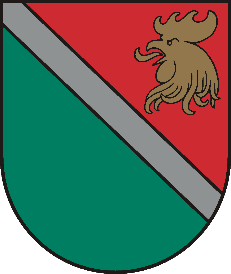 Reģ. Nr. Saieta laukums 1, Madona, Madonas novads, LV-4801 t. ,  , e-pasts: dome@madona.lv MadonāVADĪBAS pie Madonas novada pašvaldības 2014.gada konsolidētā finanšu pārskataMadonas novada pašvaldība darbojas saskaņā ar likumu “Par pašvaldībām” un 2009.gada 9.jūlijā apstiprināto novada pašvaldības nolikumu ar grozījumiem, kas izdarīti līdz 27.03.2014. un izmanto tās rīcībā esošos naudas līdzekļus saskaņā ar apstiprinātu budžetu likumā noteikto funkciju realizēšanas finansēšanai. 2014.gadā Madonas novada pašvaldība ir nodrošinājusi visu likumā noteikto funkciju realizēšanu un veikusi pasākumus, lai nodrošinātu pašvaldības funkciju garantētu realizēšanu nākotnē. Pārskata gadā darbu turpināja 2013.gada 18.jūnijā ievēlētais novada domes priekšsēdētājs Andrejs Ceļapīters un domes priekšsēdētāja vietnieks – Agris Lungevičs. Tāpat darbu turpināja pašvaldības izpilddirektors un pašvaldības administrācijas vadītājs Āris Vilšķērsts un novada finanšu nodaļas vadītāja Biruta Vindele. Novada pašvaldības pārvaldes struktūra un personālsPašvaldības funkciju izpildi nodrošina pašvaldības domes izveidotās pārvaldes iestādes – pašvaldības administrācija, kas pilda vispārējās novada vadības funkcijas un sniedz pašvaldības pakalpojumus arī Madonas pilsētas iedzīvotājiem un 14 pagasta pārvaldes. Šīs iestādes ir reģistrētas kā nodokļu maksātāji, līdz ar to tās ir saimnieciski patstāvīgas domes apstiprinātā budžeta ietvaros. Pagasta pārvalžu vadītāji ir padoti pašvaldības izpilddirektoram, savukārt, pagastu teritorijā esošo pašvaldības iestāžu vadītāji – attiecīgās pagasta pārvaldes vadītājam. Madonas pilsētā esošo pašvaldības iestāžu vadītāji ir padoti pilsētas pārvaldniekam. Ir izveidotas arī četras novada mēroga iestādes – novada sociālais dienests un novada bāriņtiesa, kuru darbinieki strādā pilsētas un pagastu teritorijās, bet ir padoti tieši attiecīgās iestādes vadītājam, kā arī novada dzimtsarakstu nodaļa un novada būvvalde, kas administratīvi ir iekļautas pašvaldības administrācijā kā nodaļas, bet, pamatojoties uz attiecīgiem likumdošanas aktiem, savas funkcijas veic un lēmumus pieņem patstāvīgi.  Novada pagastu pārvaldēs darbinieku skaita un atalgojuma normatīvs ir noteikts saskaņā ar algoritmu, kas ievērtē attiecīgā pagasta iedzīvotāju skaitu un budžeta apjomu, šādā veidā novēršot nepamatoti liela līdzekļu apjoma patērēšanu administratīvo funkciju veikšanai. Darba samaksas sistēma ir veidota, ņemot vērā likumā „Valsts un pašvaldību institūciju amatpersonu un darbinieku atlīdzības likums” noteiktos ierobežojumus.Būtiskākie notikumi pārskata gadā.Pārskata gadā pašvaldība turpināja aktīvu darbību finansējuma piesaistīšanai un iepriekšējos gados uzsākto projektu realizēšanai gan novada pagastos, gan Madonas pilsētā. Lielākie no tiem bija: Madonas pilsētas ielu rekonstrukcijas projekts, ūdenssaimniecības sistēmas rekonstrukcijas projekti pagastos.  Realizējot investīciju projektus un nodrošinot tiem finansēšanas noteikumos paredzēto līdzfinansējumu, turpināja palielināties pašvaldības kredītportfelis un līdz ar to arī pašvaldības saistību apmērs. 2014.gadā, realizējot plānu par pašvaldības kapitālsabiedrību skaita samazināšanu un vienlaicīgu iedzīvotājiem sniedzamo komunālo pakalpojumu kvalitātes un stabilitātes nodrošināšanu, tika reorganizēta SIA “Dzelzava”, to sadalot starp SIA “Madonas siltums” un AS “Madonas ūdens”. Attiecīgi arī ūdensapgādes un siltumapgādes pakalpojumus Dzelzavas pagastā uzsāka sniegt minētās pašvaldības kapitālsabiedrības, kas ir lielākas novadā un ar lielāko tehnisko un organizatorisko kapacitāti.Turpmākā attīstība2015.gadā pašvaldība turpina darbu pie pārvaldes procesu optimizēšanas. Tiek paplašināts iedzīvotājiem sniegto pakalpojumu klāsts un iespējas saņemt pakalpojumus, izmantojot elektroniskos saziņas līdzekļus, meklētas tālākas iespējas paplašināt atbalstu uzņēmējdarbībai novadā un veikti citi pasākumi, pārvaldes funkciju kvalitatīvai veikšanai. Tiek turpināta arī investīciju projektu realizācija – virkne ūdenssaimniecības attīstības projektu novada pagastos un energoefektivitātes paaugstināšanas projekti – parasto gaismekļu nomaiņa ar LED lampām.Pašvaldības kapitālsabiedrību optimizācijas jomā ir uzsākts SIA “Bērzaunes KU”,  SIA “Kalsnavas KU” un SIA “Mārcienas KU” apvienošanas process, kā rezultātā Bērzaunes, Kalsnavas, Mārcienas un Vestienas pagastā būs viens komunālo pakalpojumu sniedzējs.Pēc pārskata perioda beigām, nav notikušas pārmaiņas, kas būtiski ietekmē pašvaldības finansiālo stāvokli. Pašvaldības manta nav ieķīlāta vai citādi apgrūtināta.Madonas novada pašvaldības izpilddirektors:			Ā.VilšķērstsVilšķērsts 29430460, aris.vilskersts@madona.lv ŠIS DOKUMENTS IR ELEKTRONISKI PARAKSTĪTS AR DROŠU ELEKTRONISKO PARAKSTU UN SATUR LAIKA ZĪMOGUPielikums Nr.2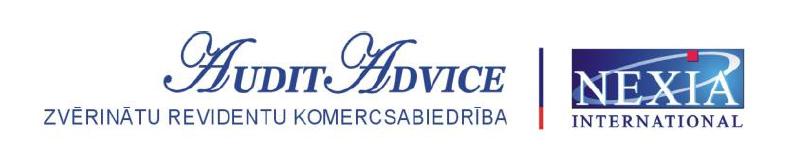 NEATKARĪGU REVIDENTU ZIŅOJUMSValmierāNr.  PA4/2014Madonas novada pašvaldībaiZiņojums par konsolidēto finanšu pārskatuMēs esam veikuši Madonas novada pašvaldības (turpmāk tekstā „Pašvaldība”) 2014. gada konsolidētā finanšu pārskata revīziju. Revidētais konsolidētais 2014. gada finanšu pārskats ietver:2014. gada 31. decembra pārskatu par Pašvaldības finansiālo stāvokli – veidlapa Nr.1 "Bilance", 2014. gada pārskatu par Pašvaldības darbības finansiālajiem rezultātiem – veidlapa Nr.4-3, Pašvaldības pašu kapitāla (neto aktīva) izmaiņu pārskatu par 2014. gadu – veidlapa Nr.4-1,Pašvaldības naudas plūsmas pārskatu par 2014. gadu – veidlapa Nr.2-NP,konsolidētā finanšu pārskata pielikumus, kas noteikti Latvijas Republikas Ministru Kabineta noteikumu Nr. 1115 „Gada pārskata sagatavošanas kārtība” 4.5. punktā, grāmatvedības uzskaites pamatprincipu aprakstu, pārskatu skaidrojumus, t.sk. skaidrojumus par budžeta izpildi. Šis konsolidētais finanšu pārskats ir sagatavots, apvienojot Pašvaldības struktūrvienību finanšu pārskatus, kā norādīts konsolidētā finanšu pārskata pielikumā. Pašvaldības radniecīgās sabiedrības nav konsolidēti šajā konsolidētajā finanšu pārskatā. Vadības atbildība par konsolidētā finanšu pārskata sagatavošanuVadība ir atbildīga par šī konsolidētā finanšu pārskata sagatavošanu un tajā sniegtās informācijas patiesu atspoguļošanu saskaņā ar Latvijas Republikas Ministru kabineta 2013. gada 15. oktobra noteikumu Nr. 1115 „Gada pārskata sagatavošanas kārtība” nosacījumiem, kā arī par tādu iekšējo kontroli, kādu vadība uzskata par nepieciešamu, lai nodrošinātu konsolidētā finanšu pārskata, kas nesatur ne krāpšanas, ne kļūdu izraisītas būtiskas neatbilstības, sagatavošanu.Revidentu atbildība	Mēs esam atbildīgi par atzinumu, ko, pamatojoties uz mūsu veikto revīziju, izsakām par šo konsolidēto finanšu pārskatu. Mēs veicām revīziju saskaņā ar Starptautiskajiem revīzijas standartiem. Šie standarti nosaka, ka mums jāievēro ētikas prasības un jāplāno un jāveic revīzija tā, lai iegūtu pietiekamu pārliecību par to, ka konsolidētajā finanšu pārskatā nav būtisku neatbilstību.	Revīzija ietver procedūras, kas tiek veiktas, lai iegūtu revīzijas pierādījumus par konsolidētajā finanšu pārskatā uzrādītajām summām un atklāto informāciju.<0} Procedūras tiek izvēlētas, pamatojoties uz revidentu profesionālu vērtējumu, ieskaitot krāpšanas vai kļūdu izraisītu būtisku neatbilstību riska novērtējumu finanšu pārskatā. Veicot šo riska novērtējumu, revidenti ņem vērā iekšējo kontroli, kas izveidota, lai nodrošinātu konsolidētā finanšu pārskata sagatavošanu un tajā sniegtās informācijas patiesu atspoguļošanu, ar mērķi noteikt apstākļiem piemērotas revīzijas procedūras, bet nevis lai izteiktu atzinumu par kontroles efektivitāti. Revīzija ietver arī pielietoto grāmatvedībasuzskaites principu un vadības veikto grāmatvedības aplēšu pamatotības izvērtējumu, kā arī konsolidētā finanšu pārskata vispārējā izklāsta izvērtējumu.Uzskatām, ka mūsu iegūtie revīzijas pierādījumi ir pietiekami un atbilstoši mūsu revidentu atzinuma izteikšanai.Atzinums	Mūsuprāt, iepriekš minētais konsolidētais finanšu pārskats sniedz patiesu un skaidru priekšstatu par Madonas novada pašvaldības finansiālo stāvokli 2014. gada 31. decembrī, kā arī par tās darbības finanšu rezultātiem un naudas plūsmām 2014. gadā, saskaņā ar Latvijas Republikas Ministru kabineta 2013. gada 15.oktobra noteikumu Nr.1115 „Gada pārskata sagatavošanas kārtība” nosacījumiem.Ziņojums par citu juridisko un regulējošo prasību izpildi	Mēs esam iepazinušies arī ar vadības ziņojumu par 2014. gadu, kas atspoguļots konsolidētā gada pārskata sadaļā Vadības ziņojums - ZINO, un neesam atklājuši būtiskas neatbilstības starp šajā vadības ziņojumā un 2014. gada konsolidētajā finanšu pārskatā atspoguļoto finanšu informāciju.SIA „AUDIT ADVICE”Licence Nr. 134Judīte JakovinaValdes locekleZvērināta revidenteSertifikāts Nr. 105ŠIS DOKUMENTS IR ELEKTRONISKI PARAKSTĪTS ARDROŠU ELEKTRONISKO PARAKSTU UN SATUR LAIKA ZĪMOGUDOKUMENTA DATUMS IR TĀ ELEKTRONISKĀS PARAKSTĪŠANAS LAIKSJudīte Jakovina, Valmiera, telefons 64235600judite.jakovina@auditadvice.lv 01.01.2014.31.12.2014.Iedzīvotāju skaits26 38725920Teritorija (kv.km)2153.42153.4PAMATBUDŽETSPAMATBUDŽETSPAMATBUDŽETSPAMATBUDŽETSRādītājiIzpilde pēc naudas plūsmas principaIzpilde pēc naudas plūsmas principa2015.gada plānsRādītāji2013.gads EUR2014.gads EUR 2015.gada plānsKOPĀ IEŅĒMUMI t.sk.25 045 81224 045 33819 685 701Iedzīvotāju ienākuma nodoklis952438198681969621340Nekustamā īpašuma nodoklis par zemi110945412377561074971Azartspēļu nodoklis345593468034000Valsts (pašvaldību) nodevas un maksas pakalpojumi123904711141171063046Sodi un sankcijas47567466477034Pārējie nenodokļu ieņēmumi174292218014239Ieņēmumi no pašvaldības nekustamā īpašuma iznomāšanas, pārdošanas402301295197000Procentu ieņēmumi par depozītiem, kontu atlikumiem2890156415Saņemtie maksājumi13030255115906797864056KOPĀ IZDEVUMI t.sk.26 683 23424 238 94821 265 106Vispārējie valdības dienesti241692625727572505568Sabiedriskā kārtība un drošība10922745210685Ekonomiskā darbība26078117877783483Izglītība11903306112810949695574Sociālā apdrošināšana un sociālā nodrošināšana202111921343362164329Dzīvokļu un komunālā saimniecība, vides aizsardzība641405852410264096018 Veselība5631710953077660Brīvais laiks, sports, kultūra, reliģija287577822388792153016Pašvaldību parādu darījumi329032111540127841Norēķini par citu pašvaldību  sniegtajiem pakalpojumiem333060332889350932Pamatbudžeta uzturēšanas izdevumu transferts uz valsts budžetu3327891Vispārēja rakstura transferti 2648119852 Kapitālo izdevumu transferti351222925Izdevumi pēc ekonomiskās klasifikācijas kodiem t.sk.26 683 23424 238 94821 265 106Atalgojumi899616197433639455326Valsts sociālās apdrošināšanas obligātās iemaksas232632725027072404809Komandējumu un dienesta braucienu izdevumi417515663637079Pakalpojumu apmaksa348817338189463760612Krājumi, materiāli, energoresursi, preces, biroja preces un inventārs, kurus neuzskaita kodā 5000 225212021294721982689Nodokļu maksājumi716175883865899Kredītu procentu nomaksa2923396710077291Subsīdijas un dotācijas56600118479104498Kapitālie izdevumi809579245823032389144Sociālie pabalsti692904797671755168Uzturēšanas izdevumu transferti333669360508232591Pārējie izdevumi6590Kapitālo izdevumu transferti351222925SPECIĀLAIS BUDŽETSKOPĀ IEŅĒMUMI t.sk.777 028994 5521 011 269Privatizācijas fonds0Autoceļu fonds0Dabas resursu nodoklis120004126128120000Pārējie  ieņēmumi, maksas pakalpojumi92292Transferti656102868332891269IZDEVUMI pēc ekonomiskās klasifikācijas kodiem t.sk.761 119724 922513 985Atalgojumi535743692200Valsts sociālās apdrošināšanas obligātās iemaksas21341038530Komandējumi un dienesta braucieni00Pakalpojumu apmaksa575261562914347077Krājumi, materiāli, energoresursi, preces, biroja preces un inventārs, kurus neuzskaita kodā 500013464297584140984Kapitālie izdevumi10757381053810Budžeta iestāžu nodokļu maksājumi05Pārējie izdevumi6Transferti329622090719384Ziedojumi un dāvinājumi Ieņēmumi no ziedojumiem un dāvinājumiem10487140002448,00Izdevumi pēc ekonomiskās klasifikācijas kodiem t.sk.13 22011 4946 164Pakalpojumu apmaksa347910371840Krājumi, materiāli, energoresursi, preces, biroja preces un inventārs, kurus neuzskaita kodā 50006299395680Sociālie pabalsti892Transferti13432411138Kapitālie izdevumi120740904106Informācija par Madonas novada pašvaldības nekustamo īpašumu Informācija par Madonas novada pašvaldības nekustamo īpašumu RādītājiSumma EURDzīvojamās ēkas858038Nedzīvojamās ēkas26937014Transporta būves17104961Zeme6188779Inženierbūves5365194Pārējais nekustamais īpašums2183351Pavisam kopā58637337Ilgtermiņa finanšu ieguldījumiNosaukumsSumma EURSIA „Madonas siltums”824721SIA „Madonas namsaimnieks”177763A/S „Madonas ūdens”1703244SIA "Kusas nami"343128SIA "Barkavas komunālo pakalpojumu saimniecība"659853SIA "Madonas slimnīca"3019313SIA "Dzelzava"310261SIA "Ošupes KU"234453SIA "Bērzaunes komunālais uzņēmums"1257208SIA "Mārcienas komunālais uzņēmums"424425SIA "Sarkaņu komunālais uzņēmums"731758SIA "Kalsnavas komunālais uzņēmums"802411Pavisam kopā10488538AizdevējsMērķisParakstīšanas datumsAtmaksas termiņšAizņēmuma
summaParāds uz 2014. gada sākumuDarījumiDarījumiParāds uz 2014.gada beigām
(2.+3.+5.+
7.+9.)AizdevējsMērķisParakstīšanas datumsAtmaksas termiņšAizņēmuma
summaParāds uz 2014. gada sākumupalielinājums (+)samazinājums (-)Parāds uz 2014.gada beigām
(2.+3.+5.+
7.+9.)AizdevējsMērķisParakstīšanas datumsAtmaksas termiņšAizņēmuma
summaParāds uz 2014. gada sākumuno gada sākumano gada sākumaParāds uz 2014.gada beigām
(2.+3.+5.+
7.+9.)BDEF123511Vides investīciju fondsŪdens apgādes sistēmas rekonstrukcija18.02.200501.04.201571 14411 5520-7 6893 863Vides investīciju fondsŪdenssaimniecības attīstība Liezēres pagasta Ozolu ciemā31.05.200701.07.2027277 46055 8620-14 60441 258Valsts kaseMadonas pilsētas apvedceļa rekonstrukcija15.05.200720.12.2022818 816613 9220-68 298545 624Valsts kaseMadonas Kultūras nama ēkas 1. kārtas rekonstrukcijas darbu pabeigšanai03.09.200720.09.2023853 723584 1090-59 914524 195Valsts kaseMadonas izglītības un kultūras iestāžu ēku energoefektivitātes paaugstināšana02.04.200820.02.2023622 08281 5480081 548Valsts kaseMadonas pilsētas sporta centra 1. kārtas būvniecība un Madonas pilsētas Kultūras nama 2. kārtas rekonstrukcija03.06.200820.07.2023475 239366 3200-39 607326 713Valsts kaseIeguldījums a/s "Madonas ūdens" pamatkapitālā03.06.200820.05.20231 100 049774 0860-81 491692 595Valsts kaseMadonas pilsētas tranzītu ielu 1. kārtas rekonstrukcijai10.07.200820.02.20231 071 664843 6490-91 206752 443Valsts kaseLiepājas ielas rekonstrukcija06.11.200820.08.202390 93672 3810-7 42164 960Valsts kaseĒkas Sarkaņu pagasta Biksērē "Sapņi" iegāde15.03.200720.12.2022120 80282 1450-9 66472 481Valsts kaseSporta zāles būvniecība Aronas pagasts18.10.200420.10.2024284 57442 6860042 686Valsts kaseSiltumapgādes sistēmas rekonstrukcija Aronas pagasts01.06.200720.04.2032113 830103 9890-5 62398 366Valsts kaseERAF projekta "Ūdenssaimniecības attīstība Madonas rajona Bērzaunes pagasta Bērzaunes un Sauleskalna ciemos" īstenošanai09.08.200720.07.2027226 237162 4890-6 581155 908Valsts kaseERAF projekta "Ūdenssaimniecības attīstība Madonas rajona Bērzaunes pagasta Bērzaunes un Sauleskalna ciemos" īstenošanai18.04.200820.04.202856 91547 1820-3 24443 938Valsts kaseProjekta "Brīvā laika pavadīšanas saieta nama "Kāre" Dzelzavas pils "Liepās "rekonstrukcija", izpētei, ekspertīzei un projektēšanai09.10.200820.09.201819 1389 3200-4 7644 556Valsts kasePII "Zvaniņš" daļēji vienkāršotā renovācija un mēbeļu iegāde21.06.200720.05.202799 60172 6800-5 38467 296Valsts kaseAdministratīvās ēkas rekonstrukcija un kultūras nama jumta nomaiņa Liezēres pagastā23.11.200720.11.2017113 83055 1960-13 79641 400Valsts kasePamatskolas logu un durvju nomaiņa Mārcienas pagastā14.08.200720.07.201753 38019 9200-5 69114 229Valsts kasePamatskolas renovācija Mārcienas pagastā02.07.200820.05.2018170 74580 8760-17 97462 902Valsts kaseOšupes pagasta Ošupes un Degumnieku ciematu ielu apgaismojuma ierīkošana04.07.200820.05.201871 14433 6940-7 49026 204Valsts kaseAvotu ielas katlu mājas siltumtīklu un siltummezglu ierīkošana Ļaudonas pagastā28.12.200620.11.202689 64135 8850-2 76133 124Valsts kaseĻaudonas pagasta vidusskolas sporta zāles renovācijas tehniskais projekts22.06.200720.05.201756 91521 5050-6 15815 347Valsts kaseAvotu katlu mājas renovācijas II kārta Ļaudonas pagastā15.08.200820.07.201856 91527 0350-5 97721 058Valsts kaseERAF projekta "Madonas pilsētas 1. vidusskolas infrastruktūras uzlabošana izglītojamiem ar funkcionāliem traucējumiem"12.07.201020.12.201555 0625 0730-5 0721Valsts kaseERAF projekts "Madonas pilsētas ielu rekonstrukcija"12.07.201020.06.2030252 597231 0020-13 986217 016Valsts kaseELFLA projekts Siltumapgādes rekonstrukcija, jaunbūve un siltummezgla izbūve Kārļa, Raiņa un Aronas ielās, Sauleskalnā, Bērzaunes pagasta Madonas rajonā"26.08.201020.08.2030298 366167 49100167 491Valsts kaseERAF projekts "Madonas pilsētas pirmsskolas izglītības iestāžu "Priedīte" un "Saulīte" rekonstrukcija 16.08.201020.07.2030538 069490 2900-29 267461 023Valsts kaseELFLA projekts "Liezēres pagasta skolas korpusa rekonstrukcija par jauniešu centru"17.09.201020.08.203066 10219 3270019 327Valsts kaseELFLA projekts "Gājēju celiņa ar apgaismojumu izbūve un Mētrienas sporta zāles vienkāršotā rekonstrukcija"-"Mētrienas sporta zāles palīgtelpu paplašināšana"14.09.201020.08.203092 94551 4230051 423Valsts kaseELFLA projekts "Dzelzavas stadiona labiekārtošana"22.10.201020.09.203060 33018 1020018 102Valsts kaseERAF projekts "Dzelzavas dienas aprūpes centra telpu rekonstrukcija"20.12.201020.12.2030106 22389 5190-5 19484 325Valsts kaseERAF projekts "Madonas pilsētas pirmsskolas izglītības iestādes Saulīte rekonstrukcija"08.12.201020.08.2030362 740352 2250-21 030331 195Valsts kaseMadonas kultūras nama ēkas Raiņa ielā 12,Madonā rekonstrukcija01.12.201020.10.2030225 531222 2610-13 079209 182Valsts kasePašvaldības autonomo funkciju veikšanai nepieciešamā transporta iegādei 04.07.201120.06.20165 1222 5610-2 5610Valsts kaseELFLA projekts "Vistiņlejas kapsētas vecās kapličas vienkāršotā renovācija"04.07.201120.06.203115 7517 133007 133Valsts kaseERAF projekts "Kvalitatīvai dabaszinātņu apguvei atbilstošas materiālās bāzes nodrošināšana Madonas pilsētas vidusskolās"14.07.201120.06.203129 39928 1870-1 61626 571Valsts kaseLatvijas-Šveices sadarbības programmas projekts "Multifunkcionāla jaunatnes iniciatīvu centra izveide Madonas novadā" 14.07.201120.12.201481 2294 1700-4 1700Valsts kaseERAF projekts "Madonas pilsētas tranzīta ielu rekonstrukcija - I kārta"14.07.201120.06.2031253 576144 8430-6 233138 610Valsts kaseELFLA projekts "Kultūras pieminekļa "Dzelzavas pils" logu vienkāršotā renovācija" 24.08.201120.07.203136 93325 5160025 516Valsts kaseELFLA projekts "Tiesnešu un loģistikas centra ēku jaunbūves sporta un atpūtas bāzes "Smeceres sils" teritorijā "Biatlona trasē" būvniecība"02.09.201120.06.2031454 474139 71000139 710Valsts kaseELFLA projekts "Lazdonas ciema Dārza ielas un apgaismojuma rekonstrukcija"02.09.201120.08.2031116 79815 1830-40614 777Valsts kaseERAF projekts "Drošs ceļš uz skolu Bērzaunē"14.10.201120.09.203159 88213 5510-30013 251Valsts kaseERAF projekts "Madonas novada Sarkaņu pagasta Biksēres ciema ūdenssaimniecības attīstība" 19.10.201120.09.2031206 736206 7360-3 040203 696Valsts kaseERAF projekts "Madonas pilsētas ielu rekonstrukcija II kārta" 21.10.201120.09.20314 188 7711 924 951909 924-61 6002 773 275Valsts kaseELFLA projekts "Bērnu un rotaļu laukuma izveide Madonas novada Kalsnavas pagasta Aiviekstes ciemā"09.11.201120.11.201612 1814 693004 693Valsts kaseELFLA projekts "Tautas tērpu izgatavošana Dzelzavas pagasta pašdarbības kolektīviem"09.11.201120.11.201610 7184 7080-4 7080Valsts kaseELFLA projekts "Telpu labiekārtošana Lazdonas jauniešu brīvā laika pavadīšanai"09.11.201120.11.201621 2638 3780-2 9375 441Valsts kaseEZF projekts "Laivu piestātnes ierīkošana Lubāna ezerā"09.11.201120.11.201619 3776 678006 678Valsts kaseELFLA projekts Bērnu un jauniešu interesēm kvalitatīvas vides uzlabošana jauniešu centrā Praulienā"09.11.201120.12.201411 5575 4210-5 4210Valsts kaseERAF projekts "Gājēju ietvju jaunbūve un rekonstrukcija Dzelzavā"14.11.201120.07.2031143 33390 9160-1 30489 612Valsts kaseERAF projekts "Ošupes pagasta Degumnieku apdzīvotā vietas ūdenssaimniecības attīstība"24.11.201120.11.203170 44670 4460-1 02269 424Valsts kaseERAF projekts "Ūdenssaimniecības attīstība Madonas novada Barkavas pagasta Stalīdzānu ciemā"24.11.201120.11.203117 89817 8980-26117 637Valsts kaseKPFI projekts "Energoefektivitātes paaugstināšana Madonas novada izglītības un pašvaldību iestāžu ēkās" 30.11.201120.11.20311 223 078635 2810-9 178626 103Valsts kaseELFLA projekts Sabiedriskās ēdināšanas pakalpojumu kvalitātes uzlabošana Ļaudonas pagasta apvienotajā virtuvē12.12.201120.01.201616 5986 965006 965Valsts kaseERAF projekts  Ūdenssaimniecības attīstība Madonas novada Ļaudonas pagasta Ļaudonas ciemā23.03.201220.03.2032240 047240 04700240 047Valsts kaseERAF projekts "Ošupes pagasta Degumnieku apdzīvotās vietas ūdenssaimniecības attīstība"21.05.201220.05.2032227 659227 65900227 659Valsts kaseERAF projekts "Ūdenssaimniecības attīstība Madonas novada Praulienas pagasta Praulienas ciemā "20.06.201220.06.2032376 216376 21600376 216Valsts kaseSIA "Mārcienas komunālais uzņēmums" pamatkapitāla palielināšana ERAF projekts "Ūdenssaimniecības attīstība Madonas novada Mārcienas pagasta ciemā Mārciena" 20.06.201220.06.203273 05073 0500073 050Valsts kaseSIA "Barkavas KPS" pamatkapitāla palielināšanai ERAF projekts "Ūdenssaimniecības attīstība Madonas novada Barkavas pagasta Barkavas ciemā" 20.06.201220.06.2032325 593325 59300325 593Valsts kaseSIA "Barkavas KPS" pamatkapitāla palielināšanai ERAF projekts "Ūdenssaimniecības attīstība Madonas novada Barkavas pagasta Stalīdzānu ciemā"20.06.201220.06.20328 9488 948008 948Valsts kaseELFLA projekts "Vestienas pagasta centra ielu asfaltēšana un stāvlaukuma izbūve pie pirmsskolas izglītības iestādes "Vāverītes" 02.08.201220.07.2032202 40569 1250-1 84367 282Valsts kaseKPFI projekts "Saules enerģija siltajam ūdenim"06.08.201220.08.2032255 58189 3480089 348Valsts kasePašvaldības autonomo funkciju veikšanai nepieciešamā transporta iegāde09.08.201220.08.201713 21810 4350-2 7837 652Valsts kaseSIA "Kusas nami" pamatkapitāla palielināšana ERAF projekts "Ūdenssaimniecības attīstība Madonas novada Aronas pagasta Lauteres ciemā"09.08.201220.08.203250 88050 8800050 880Valsts kaseELFLA projekts "Kalnagravas tautas nama rekonstrukcija"04.09.201220.08.2032280 410133 36900133 369Valsts kaseELFLA projekts "Madonas kartinga trases jaunbūve"04.09.201220.08.2032199 165184 20200184 202Valsts kaseELFLA projekts "Atpūtas laukuma "Dobes" labiekārtošana Barkavas pagastā04.09.201220.08.202217 0456 480006 480Valsts kaseELFLA projekts "Strauta ielas rekonstrukcija Jāņukalnā, Kalsnavas pagastā"04.09.201220.08.2032140 136140 1360-42 08998 047Valsts kaseELFLA projekts "Multifunkcionāls brīvā laika pavadīšanas centrs paaudžu sadarbības veicināšanai Aronas pagastā "04.09.201220.12.201418 6717 0970-7 0970Valsts kaseELFLA projekts "Sporta spēļu laukuma izveide Bērzaunē "04.09.201213.08.202222 6918 627008 627Valsts kaseKF projekts "Normatīvo aktu prasībām neatbilstošās Madonas novada Ļaudonas pagasta izgāztuves "Kalnieši" rekultivācija"26.10.201220.10.202215 4922 0630-2 0630Valsts kaseKF projekts "Normatīvo aktu prasībām neatbilstošās Madonas novada Barkavas pagasta izgāztuves "Dubītes" rekultivācija"26.10.201220.10.20227 7282 2070-2 2070Valsts kaseELFLA projekts "Sporta un atpūtas bāzes "Smeceres sils" infrastruktūras izveide"22.11.201220.11.202259 90919 6900019 690Valsts kaseKF projekts "Normatīvo aktu prasībām neatbilstošās Madonas novada Liezēres pagasta izgāztuves "Vālēni" rekultivācija22.11.201220.11.202215 8681 9760-1 9760Valsts kaseKF projekts "Normatīvo aktu prasībām neatbilstošās Madonas novada Mētrienas pagasta izgāztuves "Pērles" rekultivācija"22.11.201220.11.202210 4992 1040-2 1040Valsts kaseKF projekts "Normatīvo aktu prasībām neatbilstošās Madonas novada Kalsnavas pagasta izgāztuves "Siliņi" rekultivācija"22.11.201220.11.202219 5452 3040-2 3040Valsts kaseKF projekts "Normatīvo aktu prasībām neatbilstošās Madonas novada Vestienas pagasta izgāztuves "Lauski" rekultivācija" 22.11.201220.11.202211 5571 9820-1 9820Valsts kaseELFLA projekts "Tērpu iegāde Ļaudonas un Kalsnavas pagastu pašdarbības kolektīviem" 22.10.201220.10.202221 0078 015008 015Valsts kaseSIA "Bērzaunes komunālais uzņēmums" pamatkapitāla palielināšana ERAF projekts Sauleskalna ciemā05.12.201220.11.202254 87454 8740054 874Valsts kaseSIA "Bērzaunes komunālais uzņēmums" pamatkapitāla palielināšana ERAF projekts Bērzaunes ciemā05.12.201220.11.202266 29666 2960066 296Valsts kaseSIA "Bērzaunes komunālais uzņēmums" pamatkapitāla palielināšana ERAF projekts  Iedzēnu ciemā05.12.201220.11.202210 96010 9600010 960Valsts kasePašvaldības autonomo funkciju veikšanai nepieciešamā transporta iegādei14.12.201220.12.201714 15811 3370-2 8348 503Valsts kaseMadonas kultūras nama II kārtas rekonstrukcija14.12.201220.12.2032122 680119 72500119 725Valsts kaseELFLA projekts "Strauta ielas rekonstrukcija Jāņukalnā, Kalsnavas pagastā"05.03.201320.02.202311 16411 1640-11 1640Valsts kaseELFLA  projekts "Kultūras nama rekonstrukcija Vesetas ielā 8, Jaunkalsnavā, Kalsnavas pagasts, Madonas novads"05.03.201320.02.2033116 502101 56200101 562Valsts kaseProjekta "Andreja Eglīša Ļaudonas vidusskolas internāta telpu remonts"05.03.201320.02.201837 58837 5880-8 84328 745Valsts kaseELFLA projekts "Kultūras un sporta infrastruktūras attīstība Barkavā"20.03.201320.03.2033262 148260 2351 914-72 497189 652Valsts kaseMadonas ģimnāzijas uzturēšanas efektivitātes paaugstināšana20.03.201320.06.201427 47010 9900-10 9900Valsts kaseMadonas pilsētas izglītības projektu realizācija20.03.201320.09.2018133 162115 0050-24 21290 793Valsts kaseMadonas pilsētas ģimnāzijas un Mūzikas skolas rekonstrukcija20.03.201320.01.2021224 397203 3870-28 053175 334Valsts kaseSaieta laukuma rekonstrukcija20.03.201320.01.202364 38559 5960-6 44353 153Valsts kaseIelu apgaismojuma rekonstrukcija20.03.201320.01.202331 28828 9550-3 13025 825Valsts kaseMadonas pilsētas Kultūras nama rekonstrukcija20.03.201320.01.2023349 215323 0370-34 923288 114Valsts kaseMadonas pilsētas sporta halles 1.kārtas būvniecība20.03.201320.01.2026626 059589 9770-48 161541 816Valsts kaseELFLA projekts "Mārcienas pagasta ceļu infrastruktūras kvalitātes uzlabošana"20.03.201320.06.201942 18842 1880-4 20637 982Valsts kaseELFLA projekts "Kalsnavas sporta laukuma rekonstrukcija"20.03.201320.04.201421 48510 7430-10 7430Valsts kaseELFLA projekta "Ļaudonas vidusskolas sporta zāles rekonstrukcijas 1. kārta"20.03.201320.06.201936 28631 9610-5 81126 150Valsts kaseĒkas Skolas ielā 12 remonts20.03.201320.12.2017321 455270 7100-67 677203 033Valsts kaseSporta zāles būvniecība Aronas pagasts20.03.201320.01.2025217 995204 3810-18 167186 214Valsts kaseŪdenssaimniecības attīstība Aronas pagasts20.03.201320.05.203196 75596 7550096 755Valsts kaseSiltumapgādes sistēmas rekonstrukcija Aronas pagasts20.03.201320.05.2031124 937119 8210-6 847112 974Valsts kaseSiltumapgādes sistēmas rekonstrukcija Kalsnavas sporta zāles rekonstrukcija20.03.201320.01.201531 65519 7850-19 7850Valsts kaseŪdenssaimniecības projekts Mētrienas pagastā20.03.201320.03.202653 25853 2580-2 47050 788Valsts kaseŪdenssaimniecības infrastruktūras projekts Mētrienas pagastā20.03.201320.10.202633 89432 1110032 111Valsts kaseELFLA projekts "Akustiskās skaņu sistēmas izveide un aprīkojuma iegāde Madonas kultūras nama orķestra telpai"05.04.201320.03.203321 4438 409008 409Valsts kasePārrobežu sadarbības projekta "Active tourism-attractive feature of Madona and Polva"05.04.201320.09.202922 18422 1830-1 36420 819Valsts kaseELFLA projekts "Ļaudonas vidusskolas sporta zāles 1.kārtas rekonstrukcija" 05.04.201320.04.201985 92685 9260-15 62270 304Valsts kaseELFLA projekts "Brīvā laika pavadīšanas saieta nama "Kāre" Dzelzavas pils "Liepās" rekonstrukcija05.04.201320.05.202948 28448 2840-3 06045 224Valsts kaseELFLA projekta "Ceļa Barkava-Bozēni-Jaunzemnieki rekonstrukcija"05.04.201320.09.202942 00641 4140-2 62938 785Valsts kaseELFLA projekts "Saikavas tautas nama rekonstrukcija"05.04.201320.09.202974 09674 0960-4 67069 426Valsts kaseSIA "Dzelzava" pamatkapitāla palielināšanai05.04.201320.07.2039173 548173 5480-6 624166 924Valsts kaseELFLA projekts "Liezēres kultūras nama vienkāršotā rekonstrukcija"05.04.201320.09.201931 99631 9960-5 55626 440Valsts kaseELFLA projekts "Aktīvās atpūtas centra izveide, daļēji rekonstruējot Degumnieku pamatskolas ēku, izbūvējot baseinu"05.04.201320.07.201945 48545 4850-7 90737 578Valsts kaseELFLA projekts "Gājēju celiņa un apgaismojuma izbūve un sporta zāles vienkāršotā rekonstrukcija"05.04.201320.01.202573 47770 3680-6 25564 113Valsts kaseELFLA projekts "Saikavas tautas nama rekonstrukcija"05.04.201320.12.203050 49249 0550-2 88646 169Valsts kaseELFLA projekts "Dzelzavas kultūras nama jumta rekonstrukcija"10.04.201320.03.2033151 956147 6270-48 96798 660Valsts kaseERAF projekts "Sociālās dzīvojamās mājas rekonstrukcija Ceriņu ielā 1, Jaunkalsnavā"01.07.201320.06.2033255 230251 9310-126 388125 543Valsts kaseELFLA projekts "Kalnagravas     tautas nama rekonstrukcija"01.07.201320.06.2033152 047151 78300151 783Valsts kaseSIA "Madonas slimnīca" pamatkapitāla palielināšana01.07.201320.06.2023142 287142 28700142 287Valsts kaseELFLA projekts "Kultūras nama rekonstrukcija Vesetas ielā 8, Jaunkalsnavā, Kalsnavas pagasts, Madonas novads"02.07.201320.06.203324 14224 1400024 140Valsts kaseAdministratīvās ēkas rekonstrukcija par Madonas Valsts ģimnāzijas internāta ēku Tirgus ielā 3, Madonā28.08.201320.08.2033138 656138 65600138 656Valsts kaseERAF projekts "Madonas pilsētas pirmsskolas izglītības iestādes "Saulīte" rekonstrukcija"28.08.201320.08.2033254 405235 20219 2020254 404Valsts kaseERAF projekts "Madonas pilsētas pirmsskolas izglītības iestāžu "Priedīte" un "Saulīte" rekonstrukcija28.08.201320.08.2033745 342512 699173 2230685 922Valsts kaseERAF projekts "Madonas pilsētas ielu rekonstrukcija"06.09.201320.09.2033710 581385 90429 6070415 511Valsts kaseKPFI projekts "Jaunkalsnavas ciema LED apgaismojuma izveide"06.09.201320.09.203324 99124 9910-55424 437Valsts kaseSIA "Kusas nami" pamatkapitāla palielināšanai ERAF projekta "Ūdenssaimniecības attīstība Madonas novada Aronas pagasta Kusas ciemā" īstenošanai12.09.201320.09.203369 87669 8760069 876Valsts kaseSIA "Kusas nami" pamatkapitāla palielināšanai ERAF projekta "Ūdenssaimniecības attīstība Madonas novada Aronas pagasta Lauteres ciemā " īstenošanai03.10.201320.09.202311 17011 1700011 170Valsts kaseSIA "Mārcienas komunālais uzņēmums" pamatkapitāla palielināšanai ERAF projekta "Ūdenssaimniecības attīstība Madonas novada Mārcienas pagasta ciemā Mārciena, II kārta" īstenošanai26.11.201320.11.203369 93169 9310069 931Valsts kaseELFLA projekts "Jaunu sociālās aprūpes pakalpojumu izveidošana Ļaudonas pagastā " īstenošanai02.12.201320.11.201811 59810 6450-6 5564 089Valsts kase"Igaunijas-Latvijas- Krievijas pārrobežu sadarbības programmas projekta "Sociāli ekonomiskās attīstības, biznesa un sadarbības veicināšana reģionos" īstenošanai02.12.201320.11.2028127 39856 81170 587-2 220125 178Valsts kaseProjekta "Madonas novada Praulienas pagasta Praulienas ciema ūdenssaimniecības attīstība II kārta" īstenošanai04.12.201320.12.2033403 757354 9990-242 400112 599Valsts kaseProjekta "Normatīvo aktu prasībām neatbilstošas Madonas novada Aronas pagasta izgāztuves " Lindes " rekultivācija īstenošanai12.12.201320.12.203396 99438 60358 391096 994Valsts kaseProjekta "Aprīkojuma iegāde Madonas novada pašvaldības Sociālā dienesta sociālo pakalpojumu sniegšanai" īstenošanai12.12.201320.12.202326 98826 9880-14 94012 048Valsts kaseSIA "Barkavas KPS" pamatkapitāla palielināšanai ERAF projekta "Madonas novada Barkavas pagasta Barkavas ciema ūdenssaimniecības attīstība, II kārta " īstenošanai29.01.201420.01.203460 532060 532060 532Valsts kaseAdministratīvās ēkas rekonstrukcija par Madonas Valsts ģimnāzijas internāta ēku Tirgus ielā 3, Madonā  īstenošanai17.03.201420.03.203469 347069 347069 347Valsts kaseProjekts "Biksēres ciema LED apgaismojuma izveide"28.03.201420.03.203454 323054 323-6 55547 768Valsts kaseProjekts "Aprīkojuma iegāde Laulību ceremonijas nama  telpām"11.04.201420.03.202423 950023 950-14 8299 121Valsts kaseProjekts "Sporta un atpūtas infrastruktūras uzlabošana Mārcienā"11.04.201420.03.203432 323032 323-11 22821 095Valsts kasePašvaldības autonomo funkciju veikšanai nepieciešamā transporta iegādei21.05.201420.05.201933 780033 780033 780Valsts kaseELFLA projekta "Elektroniskās  sacensību rezultātu fiksēšanas un apstrādes iekārtas iegāde Madonas novada Lazdonas pagasta sporta un atpūtas bāzei "Smeceres sils" īstenošanai21.05.201420.05.202429 564029 564-17 84611 718Valsts kaseELFLA projekts "Kino aparatūras iegāde Madona kinoteātrim "Vidzeme""16.07.201420.01.2034129 7900129 7900129 790Valsts kaseMadonas mākslas skolas jumta konstrukcijas atjaunošanas remontdarbu veikšanai27.08.201420.08.201939 947039 947039 947Valsts kaseERAF projekts "Madonas pilsētas tranzīta ielu rekonstrukcija - II, III, IV kārta"27.08.201420.08.2034335 5100142 2710142 271Valsts kaseKPFI projekts "Dzelzavas pagasta kultūras nama telpu, fasādes un iekšējo inženiertīklu vienkāršota renovācija"24.09.201420.09.2034178 651088 370088 370Valsts kaseELFLA projekts "Sporta laukuma izveide Aiviekstē, Kalsnavas pagastā, Madonas novadā"01.10.201420.09.202417 076017 066017 066Valsts kaseSIA "Sarkaņu komunālais uzņēmums" pamatkapitāla palielināšana ERAF projekts "Madonas novada Sarkaņu pagasta Sarkaņu ciema ūdenssaimniecības attīstība"15.10.201430.10.203438 989038 989038 989Valsts kaseKPFI projekts "Energoefektīva apgaismojuma renovācija Barkavas pamatskolā"25.11.201420.11.203455 83607000700Valsts kaseERAF projekta "Madonas novada Mētrienas pagasta Mētrienas ciema ūdenssaimniecības infrastruktūras attīstības II kārta " īstenošanai16.12.201420.12.2034123 34105 00005 000Valsts kaseERAF projekta "Madonas novada Liezēres pagasta Ozolu ciema ūdenssaimniecības attīstība II kārta" īstenošanai16.12.201420.12.203470 078040 000040 000Valsts kaseERAF projekta "Madonas novada Praulienas pagasta Vecsaikavas ciema ūdenssaimniecības attīstība" īstenošanai16.12.201420.12.2034239 65005 00005 000Valsts kasePašvaldības autonomo funkciju veikšanai nepieciešamā transporta (autobusa) iegāde28.08.201320.08.201864 56064 5590064 559xxxx27 723 66917 456 1892 073 800-1 660 18217 869 807AizdevējsMērķisAizņēmējsParakstī šanas datumsAtmaksas 
termiņšGalvojuma 
summa Galvotā aizņēmuma summaNeatmaksātā summa, kurai nav iestājies maksāšanas termiņš (uz 2014. gada sākumu)DarījumiDarījumiNeatmaksātā summa, kurai nav iestājies maksāšanas termiņš (uz 31.12.2014) 
(3.+4.+6.+8.+10.)AizdevējsMērķisAizņēmējsParakstī šanas datumsAtmaksas 
termiņšGalvojuma 
summa Galvotā aizņēmuma summaNeatmaksātā summa, kurai nav iestājies maksāšanas termiņš (uz 2014. gada sākumu)palielinājums (+)samazinājums (-)Neatmaksātā summa, kurai nav iestājies maksāšanas termiņš (uz 31.12.2014) 
(3.+4.+6.+8.+10.)AizdevējsMērķisAizņēmējsParakstī šanas datumsAtmaksas 
termiņšGalvojuma 
summa Galvotā aizņēmuma summaNeatmaksātā summa, kurai nav iestājies maksāšanas termiņš (uz 2014. gada sākumu)no gada sākumano gada sākumaNeatmaksātā summa, kurai nav iestājies maksāšanas termiņš (uz 31.12.2014) 
(3.+4.+6.+8.+10.)BDEFG1234612"Latvijas Attīstības finanšu institūcija Altum" VASSiltumapgādes sistēmas rekonstrukcijaBarkavas komunālo pakalpojumu saimniecība SIA17.01.200605.05.201542 68642 6868 3120-4 5183 794"Latvijas Attīstības finanšu institūcija Altum" VASSiltumtrases posma nomaiņaBarkavas komunālo pakalpojumu saimniecība SIA02.10.200715.05.201728 45728 45710 9050-2 8458 060Citadele bankaStudiju kredītiPrivātpersonai13.12.200414.06.20171 7071 7071 0710-122949Citadele bankaStudiju aizdevumsPrivātpersona16.09.200416.04.20182 9602 9604750-74401Citadele bankaStudiju kredītsPrivātpersona13.12.200414.06.20201 7071 7071 0960-171925Citadele bankaStudiju kredītsPrivātpersona01.12.200614.01.20201 6011 6019600-160800Citadele bankaStudējošā aizdevumsPrivātpersona16.09.200416.04.20183 4153 4151 6430-2561 387Ziemeļu investīcijas bankaSiltumtrašu rekonstrukcijaMadonas siltums SIA22.11.200204.07.2022538 594538 594295 3580-34 748260 610SEB BankaPamatlīdzekļu iegādeMadonas ūdens AS16.04.200718.04.201771 14471 14424 3230-7 29717 026SEB BankaERAF projekta realizēšanaMadonas siltums SIA18.04.200715.04.20271 444 0001 444 0001 110 7720-79 3421 031 430SEB BankaSiltumtrašu rekonstrukcijaMadonas siltums SIA28.08.200627.08.2016149 786149 78648 3060-19 32228 984SEB BankaPamatlīdzekļu rekonstrukcijaMadonas ūdens AS09.11.200720.11.202071 14471 14444 7350-6 46838 267SEB BankaERAF projekta realizēšanaMadonas siltums SIA03.07.200829.06.2023426 862426 862353 7070-42 445311 262SEB Bankastudiju aizdevumsPrivātpersona01.03.201114.05.20243 7143 7143 5590-1553 404SEB BankaLIAA projekta īstenošanaiMadonas siltums SIA02.11.201130.10.20261 509 4881 509 4881 460 6190-97 9931 362 626SEB BankaKredītlīnijaBarkavas   komunālo pakalpojumu saimniecība SIA08.09.201003.09.201557 00057 0004 74538 000-4 74538 000Valsts kaseKohēzijas fonda projekta realizācijaVidusdaugavas SPAAO13.12.201120.12.203182 49882 49882 4980082 498SEB bankaStudējošā aizdevumsPrivātpersona24.11.201114.04.20235 1225 1222 5740-1802 394SEB bankaŪdenssaimniecības attīstības II kārtas pabeigšanaMadonas ūdens AS06.04.201105.09.201642 68642 68642 6860042 686SEB bankaStudiju aizdevumsPrivātpersona29.10.200717.07.20233 9843 9843 984003 984SEB bankaStudijām aizdevums    Privātpersona24.09.201214.07.20201 3871 3871 387001 387SEB bankastudiju aizdevumsPrivātpersona24.09.201214.07.202071171171100711SEB bankaKredītlīnijaSIA Dzelzava18.09.201317.06.201442 68642 68632 0150-32 0150SwedbankŪdenssaimniecības attīstība II kārta Bērzaunes pagasta Bērzaunes ciemāBērzaunes komunālais uzņēmums20.11.201219.11.2014249 166249 16695 3320-95 3320SwedbankKredītlīnijaKalsnavas komunālais uzņēmums18.10.201320.07.201557 00057 00050 42732 139-42 20640 360SEB bankaStudiju aizdevumsPrivātpersona17.04.201314.07.20254 1624 1624 162004 162SEB bankaStudējošā aizdevumsPrivātpersona17.04.201314.07.20252 1342 1342 134002 134SwedbankŪdenssaimniecības attīstības II kārtas Madonas novada Mārcienas pagasta ciemā Mārciena finansēšanaMārcienas komunālais uzņēmums SIA17.12.201317.12.2023202 773202 773202 7730-115 28387 490SEB bankaStudiju aizdevumsPrivātpersona18.10.201314.07.20285 9765 9765 976005 976SEB bankaStudējošā aizdevumsPrivātpersona28.10.201314.07.20275 1225 1225 122005 122SEB bankaMadonas novada Barkavas pagasta Barkavas ciema ūdenssaimniecības attīstība, II kārtaSIA "Barkavas KPS"07.04.201429.02.202467 30067 300055 330055 330"SEB banka" ASStudiju aizdevumsPrivātpersona02.10.201430.06.20262 5202 5200000"SEB banka" ASStudējošā aizdevumsPrivātpersona03.10.201430.06.20296 8006 80000005 136 2925 136 2923 902 367125 469-585 6773 442 159N.p.k.Administratīvā teritorijaProjekta nosaukumsKopējās projekta izmaksasEURProjekta finansētāji Projekta finansētāji Projekta finansētāji Projekta finansētāji Projekta finansētāji Projekta finansētāji Projekta īstenošanas termiņšInvestēts 2014. gadā EURN.p.k.Administratīvā teritorijaProjekta nosaukumsKopējās projekta izmaksasEURPašvaldības budžetsPašvaldības budžetsValsts budžetsValsts budžetsES, ārvalstu vai citi finanšu instrumentiES, ārvalstu vai citi finanšu instrumentiProjekta īstenošanas termiņšInvestēts 2014. gadā EURN.p.k.Administratīvā teritorijaProjekta nosaukumsKopējās projekta izmaksasEUREUR%EUR%EUR%Projekta īstenošanas termiņšInvestēts 2014. gadā EUR12346789101112131MadonaAsfaltbetona seguma atjaunošana brauktuvei Tirgus ielā, Madonā14 132.0314 132.03100.00%0.000.00%0.000.00%08.05.2014.- 07.07.2014.14 132.032MadonaAsfaltbetona seguma atjaunošana brauktuvei Poruka ielā, Madonā26 598.4426 598.44100.00%0.000.00%0.000.00%08.05.2014.- 07.07.2014.26 598.443MadonaAsfaltbetona seguma atjaunošana brauktuvei Lazdonas ielā (posmā no Zābera ielas līdz Avotu ielai), Madonā17 258.9017 258.90100.00%0.000.00%0.000.00%08.05.2014.- 07.07.2014.17 258.904MadonaOzolu ielas (posmā no Augu ielas līdz Ērgļu ielai) remontdarbi, Madonā23 215.4823 215.48100.00%0.000.00%0.000.00%19.05.2014.- 26.09.2014.23 215.485MadonaNomaļu remontdarbi lokā pie iebraukšanas Madonā no Pļaviņu puses20 735.8320 735.83100.00%0.000.00%0.000.00%19.05.2014.- 03.11.2014.20 735.836MadonaNobrauktuves asfaltēšana Saules ielā 2A, Madonā10 676.3910 676.39100.00%0.000.00%0.000.00%15.09.2014.- 01.10.2014.10 676.397MadonaLiepājas ielas (posmā no Raiņa līdz Dumpu ielai), Madonā asfaltēšana16 449.5416 449.54100.00%0.000.00%0.000.00%06.10.2014.- 14.11.2014.16 449.548MadonaSmilts - grants atradnes "Saules iela" atvēršana, Madonā6 881.276 881.27100.00%0.000.00%0.000.00%01.07.2014.- 08.08.2014.6 881.279Vecsaikava Praulienas pagastsGājēju tilta pār Aivieksti klāja un margu vienkāršotā renovācija Vecsaikavā, Praulienas pagastā, Madonas novadā (būvniecība, būvuzraudzība un autoruzraudzība)41 760.8341 760.83100.00%0.000.00%0.000.00%22.05.2014.- 09.09.2014.41 760.8310Aronas un Kalsnavas pagastiMadonas novada tilta pār Aronu pie Birāniem un tilta pār Vesetu Jaunkalsnavā apsekošanas un nestspējas novērtējuma atskaites sagatavošana4 610.104 610.10100.00%0.000.00%0.000.00%21.08.2014.- 30.09.2014.4 610.1011MadonaEnergoefektīva mākslīgā apgaismojuma uzstādīšana Madonas pilsētas 2.vidusskolā Skolas ielā 10, Madonā, Madonas novadā9 885.161 614.1116.33%0.000.00%8 271.0583.67%28.12.2012.-31.10.2013.9 885.1612Aronas pagasts Madonas novadsKF projekta Nr. 3DP/3.5.1.2.1/12/IPIA/VIDM/018 „Normatīvo aktu prasībām neatbilstošās Madonas novada Aronas pagasta izgāztuves „Lindes” rekultivācija”212 399.3031 859.901500.00%0.000.00%180 539.4085.00%25.01.2013.-25.09.2014.46 396.4213Sarkaņu pagasts Biksēres ciemsBiksēres ciema LED apgaismojuma izveide73 988.6747 768.2764.56%0.000.00%26 220.4035.44%07.03.2014.-31.03.2014.73 988.6714NovadsVelovēstnieku ekspedīcija "Izaicinājums 2014" pa jaunatnes iniciatīvu skartajām vietām Madonas novadā5 400.001 000.0018.52%0.000.00%4 400.0081.48%02.06.2014.-30.09.20145 400.0015NovadsMeža ekonomiskās vērtības uzlabošana saimniecībās "Pīlādži", "Salu mežs", "Lauteres Alnīši", "Dižmežs" un "Melnsils"4 290.751 725.7540.22%0.000.00%2 565.0059.78%06.01.2014.-31.12.2014.4 290.7516NovadsAprīkojuma iegāde Laulību ceremonijas nama telpām23 950.239 121.0638.08%0.000.00%14 829.1761.92%10.06.2013.-30.09.2014.23 950.2317NovadsAprīkojuma iegāde Madonas novada pašvaldības Sociālā dienesta sociālo pakalpojumu sniegšanai26 987.2512 047.1044.64%0.000.00%14 940.1555.36%10.06.2013.-30.09.2014.26 987.2518NovadsDzesētavu piegāde Āfrikas cūku mēra un Klasiskā cūku mēra ierobežošanas pasākumu īstenošanai Madonas novadā38 066.604 809.5612.63%0.000.00%33 257.0487.37%02.09.2014.-31.12.2014.38 066.6019MadonaZivju resursu pavairošana Salas ezerā2 710.402 057.9075.93%0.000.00%652.5024.07%10.04.2014.-31.10.2014.38 066.6020MadonaKino aparatūras iegāde Madonas kinoteātrim „Vidzeme”129 790.43114 850.2788.49%0.000.00%14 940.1611.51%10.06.2013. – 30.09.2014.2 710.4021KalsnavaSporta laukuma izveide Aiviekstē, Kalsnavas pagastā, Madonas novadā17 066.294 266.5725.00%0.000.00%12 799.7275.00%10.06.2013. – 27.12.2014.129 790.4322LazdonaElektroniskās sacensību rezultātu fiksēšanas un apstrādes iegāde Madonas novada, Lazdonas pagasta sporta un atpūtas bāzei "Smeceres sils"29 563.9314 623.7749.46%0.000.00%14 940.1650.54%30.09.2013.-30.09.2014.17 066.2923ĻaudonaSāvienas ezera ekoloģiskās situācijas izvērtēšana4 416.50800.0018.11%0.000.00%3 616.5081.89%09.05.2014.-30.10.2014.29 563.9324MārcienaZivsaimniecības ekspluatācijas noteikumu izstrāde Madonas novada Mārcienas pagasta Labones ezeram629.4295.7015.20%0.000.00%533.7284.80%24.04.2014.-31.10.2014.4 416.5025MārcienaSporta un atpūtas infrastruktūras uzlabošana Mārcienā36 009.3826 440.5973.43%0.000.00%9 568.7926.57%01.10.2013.-30.09.2014.629.4226MētrienaZivju resursu pavairošana Madonas novada Mētrienas pagasta Odzienas ezerā1 161.60909.6078.31%0.000.00%252.0021.69%10.04.2014.-31.10.2014.36 009.3827VestienaZivju resursu pavairošana Madonas novada Vestienas pagasta Kāla ezerā4 731.71942.7119.92%0.000.00%3 789.0080.08%10.04.2014.-31.10.2014.1 161.6028MadonaMadonas pilsētas ielu rekonstrukcija II kārta4 124 120.981 633 849.9839.62%84 895.00205.85%2 405 376.0058.32%16.12.2010.-30.09.2014.994 617.55Madonā rekonstruētas Ceriņu iela, Rīgas iela, Dārza iela, Saules iela (posmā no Rīgas līdz Rūpniecības ielai), Skolas iela (posmā no Raiņa līdz Rūpniecības ielai), Upes iela, Blaumaņa iela.
Projekta ietvaros rekonstruētas ielas 5.9 km kopgarumā.29MadonaMadonas pilsētas tranzītu ielu rekonstrukcija - II, III, IV kārta2 381 590.88284 557.8111.95%70 551.52300.00%2 026 481.5585.09%26.09.2012.-31.05.2015.806 212.74Rekonstruēta Madonas pilsētas Rūpniecības iela posmā no Pļaviņu rotācijas loka līdz Augu ielai un posmā no Dzelzceļa pārbrauktuves līdz O.Kalpaka ielai 2.72 km kopgarumā un rekonstruēts Rūpniecības un O.Kalpaka ielas krustojums.30LazdonaSporta un atpūtas bāzes „Smeceres sils” infrastruktūras izveide69 702.1420 734.9029.75%0.000.00%48 967.2470.25%11.03.2012.-13.02.2014.12 892.78Kopā:7 378 780.432 396 394.3632.48%155 446.522.11%4 826 939.5565.42%2 484 421.51Pārvaldes nosaukumsMeža zemes haATJhaJaunaudžu kopšanahaKailcirteshaKrājas kopšanahaSanitārāsVienlaidushaSanitārās izlaseshaAugsnes gatavošanahaMeža inventeriz.sk/plat haMadonas pilsēta51,9215,5226,96Aronas pagasts186,933,609,30Barkavas pagasts11,10Bērzaunes pagasts211,904,20Dzelzavas pagasts106,901,709,30 1,003,60Kalsnavas pagasts35,90Lazdonas pagasts98,420,9039,1315,00Liezēres pagasts69,30Ļaudonaspagasts289,4813,701,801/1,4Mārcienas pagasts12,10Mētrienas pagasts93,230,702,902,4054,473/75,87Ošupes pagasts213,192,102,10Praulienas pagasts19,20Sarkaņu pagasts52,801,507,40Vestienas pagasts26,70Nr.p.k.PunktsDatoriMonitoriKopētājiRūteri1Madonas novada bibliotēka Skolas iela 12, Madona4412Aronas pagasta Kusas bibliotēka Skolas iela 3, Kusa1113Barkavas bibliotēka Brīvības iela- 9, Barkava1114Bērzaunes pagasta bibliotēka, Aronas iela – 6, Sauleskalns 1115Dzelzavas pagasta 1. bibliotēka "Jaunliepiņas", Dzelzava1116Kalsnavas pagasta bibliotēka Pārupes  iela 2, Kalsnava1117Lazdonas pagasta bibliotēka, Meža iela 2, Lazdona1118Liezēres pagasta bibliotēka Vidzemes iela 3, Liezēre1119Ļaudonas pagasta bibliotēka Avotu-3, Ļaudona11110Mārcienas pagasta bibliotēka Jaunā iela 3, Mārciena11111Mētrienas pagasta bibliotēka Skolas iela 7, Mētriena11112Ošupes pagasta Degumnieku bibliotēka Skolas iela 4, Degumnieki11113Praulienas pagasta bibliotēka Kalna iela 2, Prauliena11114Sarkaņu pagasta Biksēres bibliotēka Biksēres muiža, Biksēre11115Vestienas  bibliotēka "Pagastmāja", Vestiena1111Sporta un atpūtas bāze "Smeceres sils" Smeceres sils 331 12TIC Madonas novadpētniecības un mākslas muzejs, izstāžu zāle, Skolas iela 10a, Madona13Madonas multifunkcionālais jaunatnes iniciatīvas centrs “Kubs”, Raiņa ielā 12, Madona14Madonas jauniešu iniciatīvas centrs “Burbulis”, Augu iela 27, Madona15TIC Lubānas mitrājs Aiviekstes hidromezgls 16Dzelzavas kultūras nams, Dzelzava17Sarkaņu jauniešu centrs, Ramaņa ielā 4, Biksēre18Kalsnavas jauniešu centrs Vesetas iela 4, Jaunkalsnava19Ļaudonas jauniešu centrs  ''Acs'' Aiviekstes iela 5, Ļaudona110Mētrienas pamatskola Mētriena111Barkavas skola Skolas 1, Barkava112Mārcienas pagastmāja Jaunā iela 1, Mārciena113Liezēres pamatskola Jaunatnes iela 6, Ozoli114Aronas pagastmāja115Madona, Skolas iela 8a (skolēnu namiņš)1PĀRVALDETrūcīgopersonu skaitsIzmaksātsGMIpabalsts EUR IzmaksātsdzīvokļapabalstsEURIzmaksāti pārējiepašvaldībaspabalstiEURIzmaksāti pabalsti  kopāEURARONA1609550,1213054,0016754,4639358,58BARKAVA833632,815787,506927,7016248,01BĒRZAUNE1528865,8113707,0813538,4836111,37DZELZAVA113487,798768,6514340,8823597,32KALSNAVA1215524,817419,3911048,2223992,42LAZDONA923638,938203,058158,5220000,50LIEZĒRE1158854,936644,169958,4425457,53ĻAUDONA1442797,455491,149546,5817835,17MĀRCIENA1114925,557163,006193,1818281,73MĒTRIENA825182,706285,475729,9117198,08OŠUPE1278750,647455,5111631,9627838,11PRAULIENA13010689,139079,0014899,7134667,84SARKAŅI1035478,437477,5012236,2925192,22VESTIENA685512,964538,866267,8616319,68MADONA62754692,2448654,64114442,80217789,68KOPĀ2228138574,30159728,95261574,99559888,24Pieņemto lēmumu skaits, no tiem:190bērnu aizgādības tiesību pārtraukšana un atjaunošana, par prasības sniegšanu tiesā par aizgādības tiesību atņemšanu50lēmumi pēc tiesas pieprasījuma (par aizgādības un saskarsmes tiesību noteikšanu)10lēmumi adopcijas lietās3lēmumi aizbildnības lietās 40lēmumi lietās par bērnu ievietošanu institūcijās, uzturēšanās izbeigšanu, atļauju bērniem uzturēties pie vecākiem vai radiniekiem18lēmumi audžuģimeņu lietās (par statusa piešķiršanu, bērnu ievietošanu audžuģimenē)9viesģimenes statuss1lēmumi lietās par bērnu nodošanu citas personas aprūpē Latvijā12aizgādnība personām ar ierobežotu rīcībspēju un mantojumam12bērna mantas pārvaldība18sociālo pabalstu un apgādnieka zaudējuma pensijas izmaksas pārtraukšana un atjaunošana16par atļaujas došanu stāties laulībā pirms 18 gadu vecuma sasniegšanas 1Reģistrācijas vieta/gads200920102011201220132014Dzimtsarakstu nodaļa6190847680100 t.sk. izbraukuma laulības4Katoļu draudze925769Luterāņu draudze 173746Pareizticīgo draudze3404Baptistu draudze0011Septītās dienas adventistu draudze1Novadā KOPĀ: 74103939490117Dzimšanas gadsVīr.Siev.Kopā%1930. - 1939.1120,91940. - 1949.3141,71950. - 1959.331,31960. - 1969.711187,71970. - 1979.31205121,81980. - 1989.585811649,61990. - 1994.14264017,1Uzvārda izvēle/mēnesisKOPĀ%Pāriet vīra uzvārdā9480,34Pāriet sievas uzvārdā00,00Saglabā pirmslaulības uzvārdu97,69Pievieno laulātā uzvārdu1311,11Veido kopēju dubultu uzvārdu10,85Laulības šķiršanas iestāde/gads2011201220132014Tiesa42342423Zvērināts notārs43535134KOPĀ:85877557 VecumsVīriešiSievietesKOPĀ%līdz 10000011-20000021-302130,931-403141,241-50162185,251-60212236,761-7032235515,971-80605211232,581-9033669928,7virs 91724319,0GadsIedzīvotāju skaits gada sākumāIedzīvotāju skaits gada sākumāDemogrāfiskā situācijaDemogrāfiskā situācijaDemogrāfiskā situācijaGadsIedzīvotāju skaits gada sākumāIedzīvotāju skaits gada sākumāDzimušo skaitsMirušo skaitsStarpība200928 13928 139215383-1682009Vīr.13 329 (47,4 %)215383-1682009Siev.14 810 (52,6 %)215383-168201027 87827 878204338-1342010Vīr.13 208 (47,4 %)204338-1342010Siev.14 670 (52,6 %)204338-134201127 60127 601190331-1412011Vīr.13110 (47,5 %)190331-1412011Siev.14491 (52,5 %)190331-141201227 66427 664194340-1462012Vīr.13162 (47,6 %)194340-1462012Siev.14502 (52,5 %)194340-14620132722827228219337-1182013Vīr.12990 (47,7 %)219337-1182013Siev.14238 (52,3 %)219337-11820142722827228246345-992014Vīr.12990 (47,7 %)246345-992014Siev.14238 (52,3 %)246345-99KOPĀ:12682074-806Pašvaldības teritorijaDemogrāfiskā situācijaDemogrāfiskā situācijaDemogrāfiskā situācijaPašvaldības teritorijaDzimušo skaitsMirušo skaitsStarpībaMadona988315Aronas pagasts820-12Barkavas pagasts920-11Bērzaunes pagasts1422-8Dzelzavas pagasts1528-13Kalsnavas pagasts1229-17Lazdonas pagasts78-1Liezēres pagasts1018-8Ļaudonas pagasts1317-4Mārcienas pagasts1215-3Mētrienas pagasts413-9Ošupes pagasts1117-6Praulienas pagasts1324-11Sarkaņu pagasts1521-6Vestienas pagasts57-2Bez noteiktas dzīves vietas3Kopā:246345-99Ieņēmumu, izdevumu, finansēšanas klasifikācijas kodsKlasifikācijas koda nosaukumsApstiprināts 
(EUR)Izlietots 
(EUR)Ieņēmumi - kopā4824445673Dotācija no vispārējiem ieņēmumiem4625243066Ieņēmumi no maksas pakalpojumiem un citi pašu ieņēmumi199226071000–9000Izdevumi – kopā48244456731000Atlīdzība40810389162000Preces un pakalpojumi743467575000Pamatkapitāla veidošana